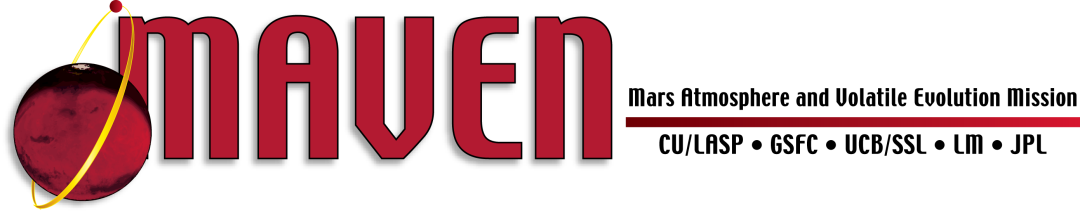 Mars Atmosphere and Volatile Evolution (MAVEN) Mission Supra-Thermal And Thermal Ion Composition (STATIC)PDS Archive Software Interface SpecificationRev 1.5STATIC8/16/2021Prepared byJames P. McFadden(mcfadden@ssl.berkeley.edu)MAVENSupra-Thermal And Thermal Ion Composition  (STATIC)PDS ArchiveSoftware Interface SpecificationRev. 1.5 STATICAugust 16, 2021Custodian:	James P. McFadden	Date	STATIC Principal InvestigatorApproved:	David L. Mitchell	Date	MAVEN SDWG Lead	Alexandria DeWolfe	Date	MAVEN Science Data Center 	Raymond J. Walker	Date	PDS PPI Node Manager	Thomas H. Morgan	Date	PDS Project ManagerList of FiguresFigure 1: The STATIC instrument and its location on the spacecraft.	9Figure 2: Block diagram of the STATIC sensor. Ions are selected for direction by deflectors, and for energy/charge by a toroidal top-hat electrostatic analyzer (ESA). The sensor includes an electrostatic attenuator (Vgrid) and a mechanical attenuator (not shown). After passing through the ESA, ions are accelerated by -15 kV into the time-of-flight velocity analyzer. Secondary electrons from Start and Stop ultra-thin carbon foils (red) are directed to microchannel plate detectors (MCPs). MCP charge pulses are split on discrete delay-line anode chains, amplified, and fed into four time-to-digital converters (TDC) which determine event position and time-of-flight in the 2 cm gap between Stop and Start carbon foils.	11Figure 3: A graphical depiction of the relationship among bundles, collections, and basic products.	20Figure 4: MAVEN Ground Data System responsibilities and data flow. Note that this figure includes portions of the MAVEN GDS which are not directly connected with archiving, and are therefore not described in Section 3.5 above.	22Figure 5: Duplication and dissemination of STATIC archive products at PDS/PPI.	28Figure 6. Sample PDS4 Array objects.	72Figure 7. Sample Alternate_Values object	73Figure 8. Sample Parameter objects	74Figure 9. Comparison of STATIC and SWIA measurements.	78List of TablesTable 1: Distribution list	1Table 2: Document change log	1Table 3: List of TBD items	1Table 4: Abbreviations and their meaning	1Table 5:  STATIC Instrument Specifications	12Table 6: Typical STATIC Data Products (APIDs)	14Table 7: MAVEN STATIC Archive Schema and Schematron	18Table 8: Data reduction level designations	18Table 9: Collection product types	20Table 10: STATIC Bundles	21Table 11: MAVEN PDS review schedule	24Table 12: Archive bundle delivery schedule	26Table 13: static.c Level 2 Science Data Collections	30Table 14: STATIC Calibrated Science Data Documents	39Table 15: Contents for “vary data” in static.c:data.2a_hkp housekeeping files	41Table 16: Contents for “support data” in static.c:data.2a_hkp housekeeping files	41Table 17: Contents for “vary data” in the files:	42Table 18: Contents for “support data” in the files:	44Table 19: Contents for “vary data” in the files: static.c:data.d6_events	46Table 20: Contents for “support data” in files: static.c:data.d6_events	47Table 21: Contents for “vary data” in static.c:data.d7_fsthkp fast housekeeping files	49Table 22: Contents for “support data” in static.c:data.d7_fsthkp housekeeping files	49Table 23: Contents for “vary data” in the files: static.c:data.d8_12r1e	49Table 24: Contents for “vary data” in the files: static.c:data.d9_12r64e	51Table 25: Contents for “vary data” in the files: static.c:data.da_1r	52Table 26: Contents for “support data” in files: static.c:data.d8_12r1e, static.c:data.d9_12r64e, static.c:data.da_1r64e	53Table 27: Contents for “vary data” in the files: static.c:data.db_1024m	53Table 28: Contents for “support data” in files: static.c:data.db_1024m	54IntroductionThis software interface specification (SIS) describes the format and content of the Supra-Thermal And Thermal Ion Composition (STATIC) Planetary Data System (PDS) data archive. It includes descriptions of the data products and associated metadata, and the archive format, content, and generation pipeline.Distribution ListTable 1: Distribution listDocument Change LogTable : Document change logTBD ItemsTable 3 lists items that are not yet finalized.Table : List of TBD itemsAbbreviationsTable : Abbreviations and their meaningGlossaryArchive – A place in which public records or historical documents are preserved; also the material preserved – often used in plural. The term may be capitalized when referring to all of PDS holdings – the PDS Archive.Basic Product – The simplest product in PDS4; one or more data objects (and their description objects), which constitute (typically) a single observation, document, etc. The only PDS4 products that are not basic products are collection and bundle products. Bundle Product – A list of related collections. For example, a bundle could list a collection of raw data obtained by an instrument during its mission lifetime, a collection of the calibration products associated with the instrument, and a collection of all documentation relevant to the first two collections.Class – The set of attributes (including a name and identifier) which describes an item defined in the PDS Information Model. A class is generic – a template from which individual items may be constructed.Collection Product – A list of closely related basic products of a single type (e.g. observational data, browse, documents, etc.). A collection is itself a product (because it is simply a list, with its label), but it is not a basic product.Data Object – A generic term for an object that is described by a description object. Data objects include both digital and non-digital objects.Description Object – An object that describes another object. As appropriate, it will have structural and descriptive components. In PDS4 a ‘description object’ is a digital object – a string of bits with a predefined structure.Digital Object – An object which consists of real electronically stored (digital) data. Identifier – A unique character string by which a product, object, or other entity may be identified and located. Identifiers can be global, in which case they are unique across all of PDS (and its federation partners). A local identifier must be unique within a label.Label – The aggregation of one or more description objects such that the aggregation describes a single PDS product. In the PDS4 implementation, labels are constructed using XML.Logical Identifier (LID) – An identifier which identifies the set of all versions of a product.Versioned Logical Identifier (LIDVID) – The concatenation of a logical identifier with a version identifier, providing a unique identifier for each version of product.Manifest - A list of contents.Metadata – Data about data – for example, a ‘description object’ contains information (metadata) about an ‘object.’Non-Digital Object – An object which does not consist of digital data. Non-digital objects include both physical objects like instruments, spacecraft, and planets, and non-physical objects like missions, and institutions. Non-digital objects are labeled in PDS in order to define a unique identifier (LID) by which they may be referenced across the system.Object – A single instance of a class defined in the PDS Information Model. PDS Information Model – The set of rules governing the structure and content of PDS metadata. While the Information Model (IM) has been implemented in XML for PDS4, the model itself is implementation independent.Product – One or more tagged objects (digital, non-digital, or both) grouped together and having a single PDS-unique identifier. In the PDS4 implementation, the descriptions are combined into a single XML label. Although it may be possible to locate individual objects within PDS (and to find specific bit strings within digital objects), PDS4 defines ‘products’ to be the smallest granular unit of addressable data within its complete holdings.Tagged Object – An entity categorized by the PDS Information Model, and described by a PDS label.Registry – A data base that provides services for sharing content and metadata.Repository – A place, room, or container where something is deposited or stored (often for safety).XML – eXtensible Markup Language.XML schema – The definition of an XML document, specifying required and optional XMLelements, their order, and parent-child relationships.MAVEN Mission OverviewThe MAVEN mission launched on an Atlas V on November 18, 2013. After a ten-month ballistic cruise phase, Mars orbit insertion occur on or after September 22, 2014. Following a 5-week transition phase, the spacecraft will orbit Mars at a 75 inclination, with a 4.5 hour period and periapsis altitude of 140-170 km (density corridor of 0.05-0.15 kg/km3). Over a one-Earth-year period, periapsis will precess over a wide range of latitude and local time, while MAVEN obtains detailed measurements of the upper atmosphere, ionosphere, planetary corona, solar wind, interplanetary/Mars magnetic fields, solar EUV and solar energetic particles, thus defining the interactions between the Sun and Mars. MAVEN will explore down to the homopause during a series of five 5-day “deep dip” campaigns for which periapsis will be lowered to an atmospheric density of 2 kg/km3 (~125 km altitude) in order to sample the transition from the collisional lower atmosphere to the collisionless upper atmosphere. These five campaigns will be interspersed though the mission to sample the subsolar region, the dawn and dusk terminators, the anti-solar region, and the north pole.Mission ObjectivesThe primary science objectives of the MAVEN project will be to provide a comprehensive picture of the present state of the upper atmosphere and ionosphere of Mars and the processes controlling them and to determine how loss of volatiles to outer space in the present epoch varies with changing solar conditions. Knowing how these processes respond to the Sun’s energy inputs will enable scientists, for the first time, to reliably project processes backward in time to study atmosphere and volatile evolution. MAVEN will deliver definitive answers to high-priority science questions about atmospheric loss (including water) to space that will greatly enhance our understanding of the climate history of Mars. Measurements made by MAVEN will allow us to determine the role that escape to space has played in the evolution of the Mars atmosphere, an essential component of the quest to “follow the water” on Mars. MAVEN will accomplish this by achieving science objectives that answer three key science questions:What is the current state of the upper atmosphere and what processes control it?What is the escape rate at the present epoch and how does it relate to the controlling processes?What has the total loss to space been through time?MAVEN will achieve these objectives by measuring the structure, composition, and variability of the Martian upper atmosphere, and it will separate the roles of different loss mechanisms for both neutrals and ions. MAVEN will sample all relevant regions of the Martian atmosphere/ionosphere system—from the termination of the well-mixed portion of the atmosphere (the “homopause”), through the diffusive region and main ionosphere layer, up into the collisionless exosphere, and through the magnetosphere and into the solar wind and downstream tail of the planet where loss of neutrals and ionization occurs to space—at all relevant latitudes and local solar times. To allow a meaningful projection of escape back in time, measurements of escaping species will be made simultaneously with measurements of the energy drivers and the controlling magnetic field over a range of solar conditions.  Together with measurements of the isotope ratios of major species, which constrain the net loss to space over time, this approach will allow thorough identification of the role that atmospheric escape plays today and to extrapolate to earlier epochs.PayloadMAVEN will use the following science instruments to measure the Martian upper atmospheric and ionospheric properties, the magnetic field environment, the solar wind, and solar radiation and particle inputs:NGIMS Package:Neutral Gas and Ion Mass Spectrometer (NGIMS) measures the composition, isotope ratios, and scale heights of thermal ions and neutrals.RS Package:Imaging Ultraviolet Spectrograph (IUVS) remotely measures UV spectra in four modes: limb scans, planetary mapping, coronal mapping and stellar occultations.  These measurements provide the global composition, isotope ratios, and structure of the upper atmosphere, ionosphere, and corona.PF Package:Supra-Thermal and Thermal Ion Composition (STATIC) instrument measures the velocity distributions and mass composition of thermal and suprathermal ions from below escape energy to pickup ion energies.Solar Energetic Particle (SEP) instrument measures the energy spectrum and angular distribution of solar energetic electrons (30 keV – 1 MeV) and ions (30 keV – 12 MeV).Solar Wind Ion Analyzer (SWIA) measures solar wind and magnetosheath ion density, temperature, and bulk flow velocity.  These measurements are used to determine the charge exchange rate and the solar wind dynamic pressure.Solar Wind Electron Analyzer (SWEA) measures energy and angular distributions of 5 eV to 5 keV solar wind, magnetosheath, and auroral electrons, as well as ionospheric photoelectrons.  These measurements are used to constrain the plasma environment, magnetic field topology and electron impact ionization rate. Langmuir Probe and Waves (LPW) instrument measures the electron density and temperature and electric field in the Mars environment.  The instrument includes an EUV Monitor that measures the EUV input into Mars atmosphere in three broadband energy channels.Magnetometer (MAG) measures the vector magnetic field in all regions traversed by MAVEN in its orbit.SIS Content OverviewSection 2 describes the Supra-Thermal And Thermal Ion Composition (STATIC) sensor. Section 3 gives an overview of data organization and data flow. Section 4 describes data archive generation, delivery, and validation. Section 5 describes the archive structure and archive production responsibilities. Section 6 describes the file formats used in the archive, including the data product record structures. Individuals involved with generating the archive volumes are listed in Appendix A.  Appendix B contains a description of the MAVEN science data file naming conventions. Appendix C, Appendix D, and Appendix E contain sample PDS product labels. Appendix F describes STATIC archive product PDS deliveries formats and conventions.Scope of this documentThe specifications in this SIS apply to all STATIC products submitted for archive to the Planetary Data System (PDS), for all phases of the MAVEN mission. This document includes descriptions of archive products that are produced by both the STATIC team and by PDS. Applicable DocumentsPlanetary Data System Data Provider’s Handbook, Version 1.13.0, October 23, 2019.Planetary Data System Standards Reference, Version 1.13.0, October 24, 2019, JPL D-7669, Part 2.PDS4 Data Dictionary, Version 1.13.0.0, December 2019.PDS4 Information Model Specification, Version 1.13.0.0, December 2019.Mars Atmosphere and Volatile Evolution (MAVEN) Science Data Management Plan, Rev. C, doc. no.MAVEN-SOPS-PLAN-0068.McFadden, J.P., Kortmann, O., Curtis, D. et al. Space Sci Rev (2015) 195: 199. https://doi.org/10.1007/s11214-015-0175-6.King, T., and Mafi, J. Archive of MAVEN CDF in PDS4, July 16, 2013.AudienceThis document describes the interactions between the MAVEN Project, STATIC instrument team, and PDS, defining the roles and responsibilities of each in producing STATIC PDS archive products. It is also useful to those wishing to understand the format and content of the STATIC PDS data product archive collection. Typically, these individuals would include scientists, data analysts, and software engineers.STATIC Instrument DescriptionThe Supra-Thermal And Thermal Ion Composition (STATIC) [See Figure 1] instrument is designed to measure the ion composition and distribution function of the cold Martian ionosphere, of the heated suprathermal tail of this plasma in the upper ionosphere, and the pickup ions accelerated by solar wind electric fields. STATIC operates over an energy range of 0.1 eV up to 30 keV, with a base time resolution of 4 seconds. The instrument consists of a toroidal “top hat” electrostatic analyzer with a 360o x 90o field-of-view, combined with a time-of-flight (TOF) velocity analyzer with 22.5o resolution in the detection plane. The TOF combines a -15 kV acceleration voltage with ultra-thin carbon foils to resolve H+, He++, He+, O+, O2+, and CO2+ ions. Secondary electrons from carbon foils are detected by microchannel plate detectors and binned into a variety of data products with varying energy, mass, angle, and time resolution. To prevent detector saturation when measuring cold RAM ions at periapsis (~1011 eV/cm2-s-sr-eV) while maintaining adequate sensitivity to resolve tenuous pickup ions at apoapsis (~103 eV/cm2-s-sr-eV), the sensor includes both mechanical and electrostatic attenuators that increase the dynamic range by a factor of 103. The STATIC sensor is mounted on the Articulated Payload Platform (APP) at the end of a 2 m boom, along with NGIMS and IUVS, so that it can be pointed in the ram direction during periapsis passes. During apoapsis, pointing of the APP is alternated between optimal viewing for IUVS and STATIC, both of which depend on orbit parameters and local time. The APP will be deployed a few weeks after Mars Insertion Orbit. For details on FOV and APP pointing, see NASA SPICE kernels for the MAVEN mission (archived in the bundle urn:nasa:pds:maven.spice, available through the PDS NAIF node, https://naif.jpl.nasa.gov/). For additional information see “MAVEN SupraThermal And Thermal Ion Composition (STATIC) Instrument” (McFadden, J.P., Kortmann, O., Curtis, D. et al. Space Sci Rev (2015) 195: 199. https://doi.org/10.1007/s11214-015-0175-6).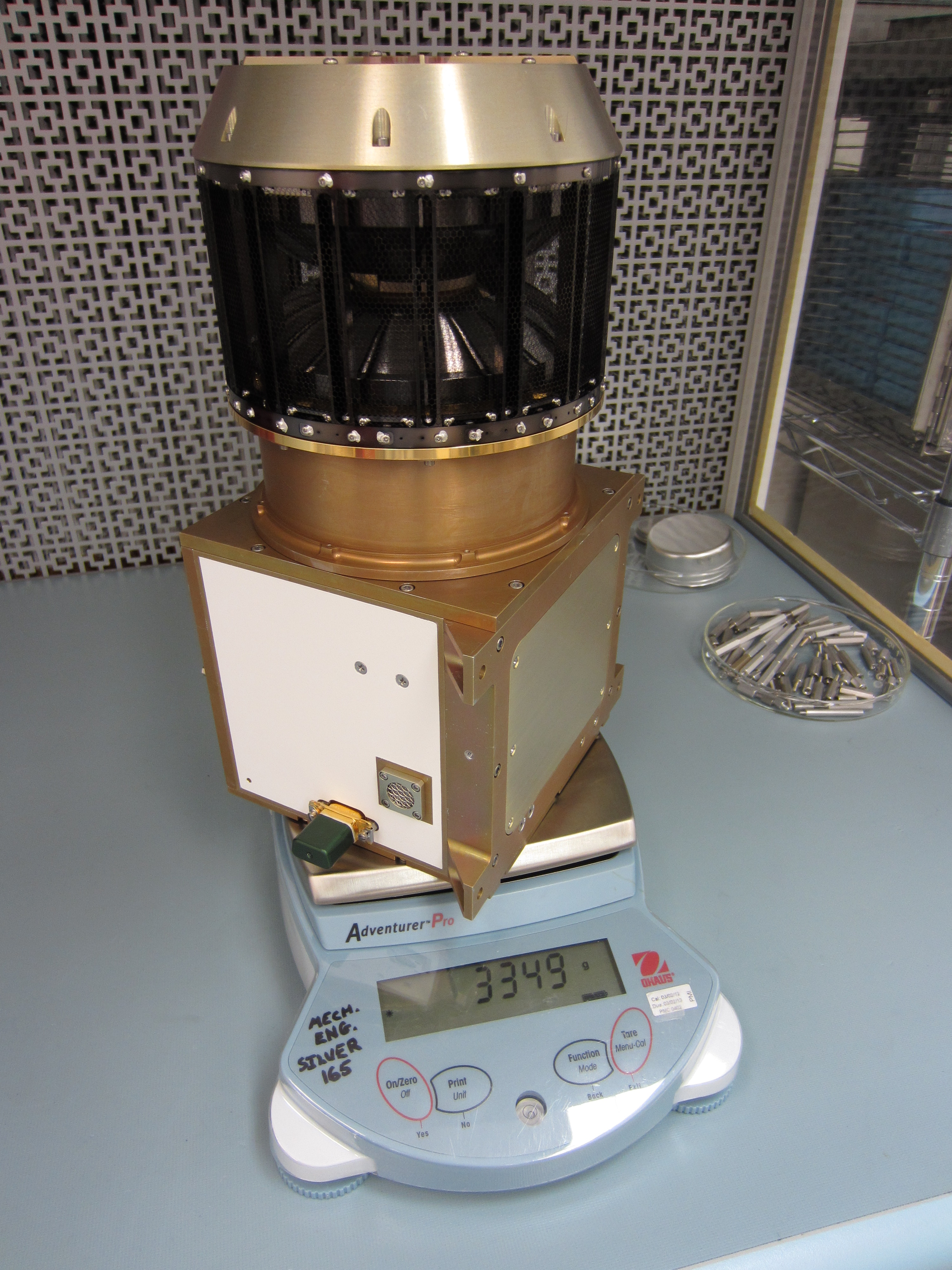 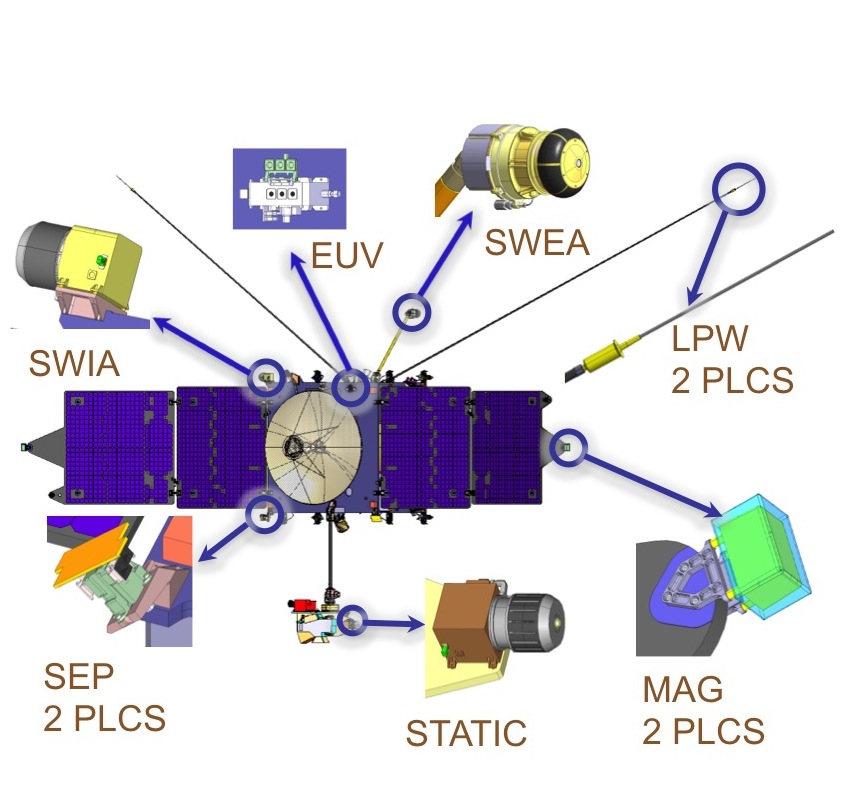 Figure : The STATIC instrument and its location on the spacecraft. Science ObjectivesSTATIC provides measurements that satisfy the MAVEN level 1 requirement to determine mass, energy, flux and velocity distributions of ions (H+, O+, O2+, CO2+) above the exobase with velocities greater than 5 km/s (~escape speed) and energies extending up to 10 KeV (pick-up ion energies), with ability to resolve horizontal lengths of 100 km in magnetic cusp regions. STATIC requires mass resolution m/m of 0.5, sufficient to resolve the 4 major ion species, angular resolution better than 30o, and temperature and velocity precision better than 25%. MAVEN carries a suite of instruments that measure the significant energy inputs into the Martian system and the neutral and charged populations of escaping atmospheric gases, in order to determine how the former drives the latter, with the goal of characterizing the state of the upper atmosphere and its evolution over Mars’ history. Within this framework, the main science objective for the STATIC sensor is to measure the composition of the thermal ion population at periapsis, its temperature and density changes with altitude, the formation of suprathermal ion tails with gravitational escape velocity, and the pickup ion population in the solar wind. With these measurements, STATIC can directly meausure the atmospheric losses due to pickup ion processes, and measure the source population in the chemical reaction, O2+ + e-  O + O, which results in neutral atom losses. In order to achieve these science goals, STATIC satisfies, and in most cases significantly exceeds, the following MAVEN Level 3 measurement requirements: STATIC shall measure energy fluxes from 107 to 1010 eV/[cm2 s sr eV] w/ 20 second resolution STATIC shall measure energy fluxes from 104 to 108 eV/[cm2 s sr eV] w/ 30 minute resolution STATIC shall measure ions from at least 1-44 amu STATIC shall have mass resolution m/Δm of at least 2STATIC shall measure ions from 1 eV to 10,000 eVSTATIC shall have energy resolution ΔE/E at least 30%STATIC shall have angular resolution of at least 30 degrees STATIC shall have a field of view of at least 60 degrees by 180 degrees Electrostatic Optics and DetectorsThe STATIC instrument uses an electrostatic analyzer (ESA) and time-of-flight (TOF) velocity analyzer to resolve ion energy per charge, direction, and velocity per charge. When combined with knowledge of charge state (nearly all ions at Mars are singly charged except solar wind alphas), STATIC resolves the distribution function of all major ion species in the Martian plasma. As shown in the block diagram of Figure 2, ions are selected for energy/charge by a top-hat electrostatic analyzer, then accelerated by -15 kV into the TOF analyzer. Ions entering the TOF penetrate Start and Stop carbon foils, producing secondary electrons that are deflected and accelerated to microchannel plate (MCP) detectors. A complete event will produce signals on each preamplifier (labeled A, B, C, D in Figure 2), resulting in timing signals TA, TB, TC, and TD. The Time-to-Digital Convertor (labeled TDC in the figure) calculates time between the signals (~1 ns resolution) and passes the information to the Ion Digital Interface Board for event processing. The short delay (10-100 ns) between Start and Stop signals as the ion transits the 2 cm TOF gap provides information on the accelerated ion’s velocity. The detection electronics use discrete anode delay line techniques to determine both event location (TA-TB or TC-TD) and time-of-flight (TA-TC or TB-TD). The energy analyzer also includes electrostatic deflectors at the entrance which expand the nominal 360o x 6o field-of-view (FOV) to 360o x 90o. The 360o FOV is binned into sixteen 22.5o discrete anode look directions. The dynamic range of the instrument is expanded by a both mechanical and electrostatic attenuators located near the ESA entrance aperture. Details of the instrument subsystems can be found in McFadden et al., 2015. Additional instrument parameters can be found in Table 5. 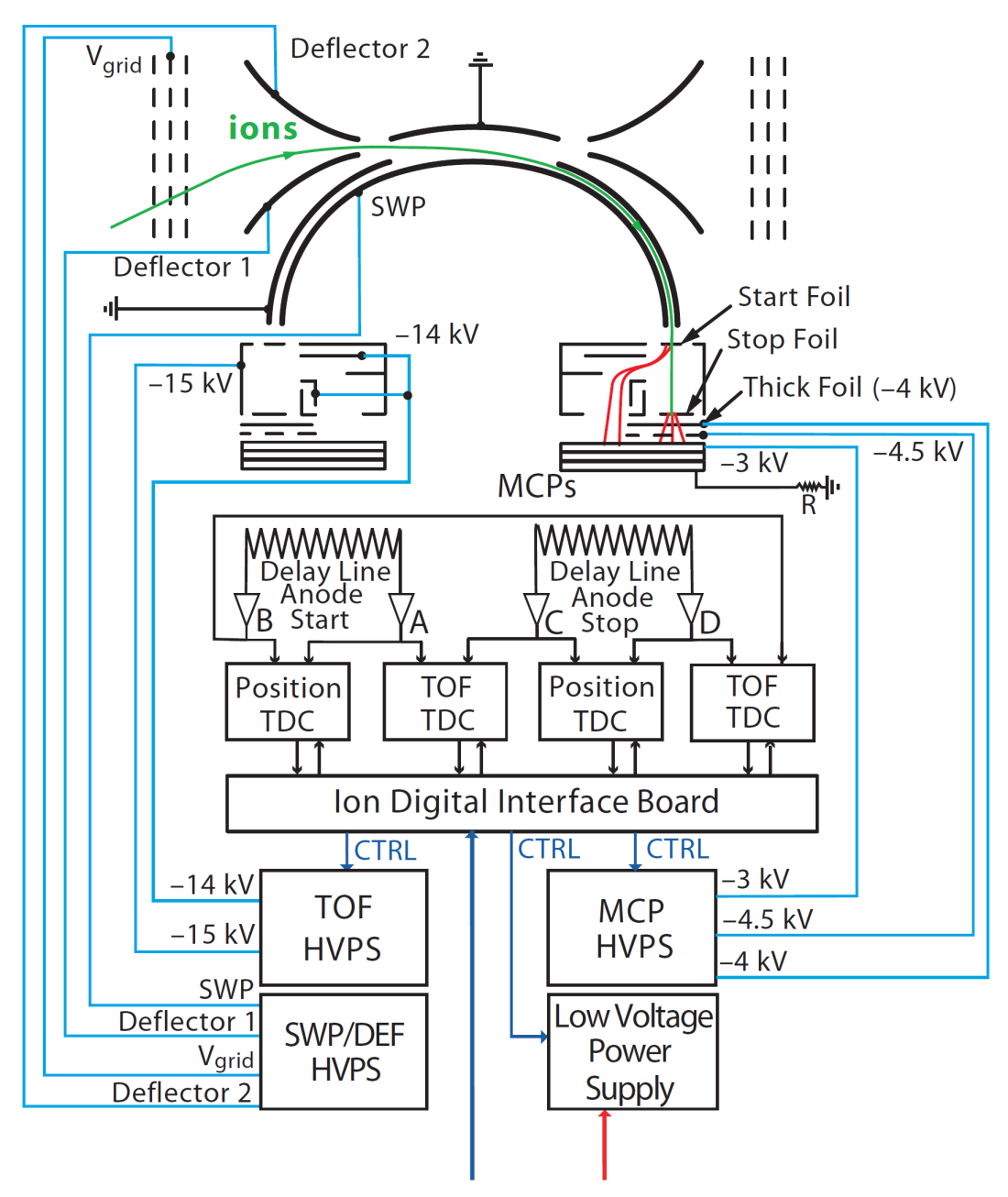 Figure : Block diagram of the STATIC sensor. Ions are selected for direction by deflectors, and for energy/charge by a toroidal top-hat electrostatic analyzer (ESA). The sensor includes an electrostatic attenuator (Vgrid) and a mechanical attenuator (not shown). After passing through the ESA, ions are accelerated by -15 kV into the time-of-flight velocity analyzer. Secondary electrons from Start and Stop ultra-thin carbon foils (red) are directed to microchannel plate detectors (MCPs). MCP charge pulses are split on discrete delay-line anode chains, amplified, and fed into four time-to-digital converters (TDC) which determine event position and time-of-flight in the 2 cm gap between Stop and Start carbon foils. 			Table :  STATIC Instrument SpecificationsMeasured ParametersSTATIC cycles through its entire 64 energy step range once every four seconds. At each energy step, STATIC pauses and sweeps the deflectors over their full angular range (16 deflection steps). At each of the 1024 energy-deflector steps, particle events are decoded by their values of TA, TB, TC, TD, TA>TB, TC>TD, TA-TC, TB-TD, |TA-TB|, |TC-TD| and recorded in a set of intermediate arrays in the instrument (SRAM). The arrays are double-buffered allowing a complete 4 second measurement to be completed while the previous measurements are read out. The TOF timing circuits have 10-bit resolution (1024 TOF bins), event position is 4 bits (16 anodes), and there are 16 deflection steps at each of the 64 energy steps. This results in a measurement array that is 16 Mbytes – too large to transmit. Instead, the instrument sorts these data into smaller arrays by averaging in various dimensions before transmission to the PFDPU. This compression includes a mass look-up table (MLUT) which reduces the 1024 TOF bins to 64 mass bins. The result of this latter compression is “mass”, not TOF, since the MLUT accounts for the changes in ion transit time that vary with a particle’s initial energy. This allows the instrument to sum over energy without blurring the mass resolution. Upon transmission to the PFDPU, these measurement arrays are further sorted and summed over dimensions before being packaged and transmitted to the spacecraft, or recorded in a PFDPU burst memory.STATIC can produce 22 different data products, or APIDs, with each product tailored to resolve a particular feature of the required measurement set. Column 2 of Table 6 lists the measurement arrays (E=energy, M=mass, D=deflection, and A=anode) that make up the various data products. Depending upon location in the orbit, and the data allocation given by the spacecraft, different combinations of data products and time resolutions can be selected. STATIC’s data allocation varies during the mission depending upon distance from Earth to Mars. Current data rates are characterized as multiples (x1, x1.5, x2, x3.25, x4.0, x4.5) of STATICs baseline rate of 2.2 kbit/s uncompressed. Data compression of this “survey data” is expected to be about a factor of 2, which will provide bandwidth for the transmission an equal quantity of higher time resolution “burst data”. Even at the lowest data allocation rate (x1), STATIC will be able to transmit 2 dimensional energy-mass spectra and 3-dimensional energy-angle (22.5o) distributions at the highest cadence (4 seconds) during ionospheric encounters. At higher data allocations, STATIC’s 4 second resolution can be maintained for these products at all altitudes. Higher dimensional survey data products (APIDs CC, CE, D0, D2) are always summed over time, and at any one time, only one of these products can be produced. The selected product is determined by optimizing the science return by the selected mode. Higher time resolution for these products is achieved with burst data (APIDs CD, CF, D1, D3), where only one of the four APIDs can be recorded at any one time.Columns 3 to 8 in Table 6 list anticipated time resolution in seconds for STATIC data products during x1 and x4.0 data allocation rates. Cruise phase data was collected at x3.25 rate, which will be increased to x4.0 at MOI. Although these are only preliminary time resolutions and data products selections, we anticipate maintaining relatively high data rates (x4.0 or x3.25) for all of the prime mission. Data product resolution is always 4 seconds x 2N, where N is a non-negative integer. A subset of data products are sent that depend on the operating mode (Ram, Conic, and Pickup) and modes are selected by altitude and/or location during the orbit. The software is flexible allowing new modes with different data product combinations and different time resolutions to be developed. Events packets (D6) contain a set of raw event data (event timing codes) used for diagnosing the sensor. Fast housekeeping (D7) is used for diagnosing high voltage sweeps and offsets. Rate packets (D8, D9, D10) are used for dead time corrections and to determine TOF efficiency.  Mass histograms (DB) are used for evaluating sensor operations and for high resolution TOF observations. We anticipate the most useful science data products to be APID C0, C6, C8, CA, CC, CE, D0 and D4. Most other data products are either diagnostic (2A, D6, D7, D8, D9, DA, DB) or are not expected to be used (C2, C4, D2, D3). APID CD, CF and D1 are just higher time resolution versions of APID CC, CE, and D0 that come down during selected burst intervals. Table : Typical STATIC Data Products (APIDs)Operational ModesDue to the flexibility built into STATIC’s design, operational modes become a complex matrix that depend on spacecraft data allocation (x1, x1.5, x2, x3.25, x4.5), on data product selection (APIDs), on data product time resolutions, on energy sweep tables, on attenuator state, and on instrument pointing as determined by the APP. The data product arrays listed in Table 6 are independent of energy sweep and deflection sweep, which are programmed with Look Up Tables (LUTs) that are loaded into the instrument by the PFDPU. These LUTs vary with instrument mode (Ram, Conic, and Pickup) and will likely change over time as operations are refined. Preliminary energy sweep tables for Ram, Conic and Pickup modes have logarithmic sweeps spanning energy ranges of 0.1-50 eV, 0.1-500 eV, and 2.7-31000 eV, respectively. Preliminary deflection ranges are +/- 22.5o for Ram mode, and +/- 45o for Conic and Pickup modes. Other modes are planned including a Scan mode, where the APP is rotated and STATIC’s deflectors are off, and an Eclipse mode whose operation is TBD. Data products are independent of the attenuator states of the sensor, which are used to reduce ion fluxes and prevent detector saturation as the spacecraft passes through periapsis. STATIC has a mechanical (M) and electrostatic (E) attenuator, which have factors of 100 and 10 for levels of attenuation, respectively. The mechanical attenuator extends over 180o centered on the ram direction, and the electrostatic attenuator only operates at low energies (<15 eV) and is controlled by a LUT. The four attenuator states ME = 00, 01, 10, & 11, produce four different levels of attenuation in the ram direction (1., 1/10, 1/100, 1/1000) at low energy and are expected to be primarily used during Ram and Conic modes. The attenuator is controlled by the PFDPU which monitors the count rate and increments the attenuation up or down by factors of 10 as peak count rate exceeds, or drop below, programmable thresholds. The nominal peak count rate for increasing attenuation is ~200 kHz, and attenuation is reduced when the peak rate drops below ~8.4 kHz. The attenuator algorithm in the PFDPU includes two parameters, an averaging parameter to add hysteresis, and a cadence parameter to determine how often to test against the thresholds. In addition, mechanical attenuator changes are limited to no more than once every 5 minutes.Information about the energy and deflector sweeps, the attenuator state, and data product time resolution are encoded into the APID headers to allow proper decoding of data on the ground. The headers also include information to designate diagnostic mode operations, the state of the test pulser (on/off), and packet number when multiple packets are assembled to make a product. Lastly, for data products that sum over FOV (APIDs C0, C2, C4, C6, C8, CC, CD), assumptions must be made about the geometric factor used in calculating fluxes (physical units) from count rate. Since the attenuators are not uniform over look direction, and because the sensor FOV has time varying blockage by the spacecraft, assumptions must be made about the primary direction where the ions originate. For Ram mode, the assumption will be that events originate in anode 7 which looks in the spacecraft ram direction. For Conic mode, where ions are a bit hotter and where flows may be present, the assumption will be that events originate in anodes 6, 7 and 8, and within 23o of the ram direction. For Pickup mode, ground software will use the full FOV-summed geometric factor. For data products that contain no mass information (APIDs C8, CA), the mass assumption will be protons for data collected in the solar wind or magnetosheath, and O2+ for ions below the ionopause. These assumptions will be the basis of automated ground data processing, at least at the beginning of the mission. However, it should always be possible for a data analyst to use measurements from another data product to refine or change the assumptions, if warranted.Operational ConsiderationsDuring normal operations, STATIC operates continuously throughout the orbit. The STATIC EM unit was demonstrated to operate properly, with full high voltage, at a pressure of 5 x 10-4 Torr during vacuum chamber tests. This provides an order of magnitude margin over the highest pressures anticipated during deep dips into the Martian ionosphere (120 km altitude). STATIC operates autonomously with a redundant 3 wire command-data-clock interface to the PFDPU, redundant power (+28V and 28Return), and mechanical actuator power. STATIC also contains heaters and thermistors which are controlled and monitored by the spacecraft, and a one-time cover opening circuit that was actuated a few months after launch. STATIC is powered on by a command to the PFDPU, which provides low voltage (LV) regulated +28V to STATIC. The PFDPU then runs STATIC’s “LV RTS” (relative time sequence, RTS_STASTART) initialization that commands the experiment, loads tables, and leaves STATIC in a low data rate mode. The initialization sequence begins with a “disable STATIC HV RTS” command to prevent high voltage turn on while the LV initialization sequence is running, and ends the command sequence by enabling STATIC’s HV RTS. The initialization sequence also arms the PFDPU logic that controls STATIC’s attenuator. High voltage is turned on by sending a command to the PFDPU to arm STATIC’s HV. This arming starts STATIC’s HV RTS (RTS_STAHVON), unless the LV RTS is running. The HV RTS consists of a command sequence that brings up the three HV supplies (Sweep-Deflector HV, MCP HV, 15kV ACC HV) to nominal voltage over a 3 minute sequence. STATIC is then commanded into a nominal mode (typically Pickup mode). The various operational modes of STATIC are controlled by mode RTSs stored in the PFDPU. A mode RTS command will initiate is a sequence of commands that configure STATIC and determine which data packets are sent, the time resolution of those data packets, the energy-deflector sweep table to be used, and the attenuator thresholds. During an orbit, the spacecraft will initiate mode RTS commands to configure STATIC to Ram, Conic and Pickup modes, with timing of the commands depending upon the phase of the orbit. During a mode command sequence, data products may be corrupted as the instrument configuration is changed. Mode RTS commands have be organized to minimize these problems, and should result in the loss of no more than a single 4 second measurement. Mode RTSs will be modified over the mission to account for changes in link margin data rates (x1, x1.5, x2, x3.25, x4.5) and to optimize science return as we learn more about the Martian environment. For a complete summary of STATIC commanding, refer to the following documents:McFadden et al., 2015STATIC_Mode_Data_RatesGround CalibrationFor information on the STATIC Ground Calibration, see McFadden et al., 2015.Inflight CalibrationSTATIC is required to have an in-flight calibration procedure to determine its absolute sensitivity to within 25%. The STATIC angular and energy responses and the geometric factor (minus detection efficiency) was determined on the ground to within ~15% by calibrations and electrostatic optics simulations.  However, to obtain the absolute sensitivity, the detection efficiency must also be known. This efficiency depends on the microchannel plate (MCP) efficiency and carbon-foil secondary electron efficiency, which may vary during the mission.  Thus, an in-flight calibration procedure is needed to measure and track this efficiency.  Detection efficiency can be directly measured by STATIC from the Rates data products (MAVEN_PF_STATIC_012_FPGA_Specification). The total STATIC detection efficiency is given by the product of the START signal detection efficiency and STOP signal detection efficiency. START and STOP detection efficiencies are given by the ratios of ValidEvents/StopEvents and ValidEvents/StartEvents, respectively. Rate data products (APIDs D8, D9) contain ValidEvents, StopEvents, and StartEvents, along with 9 other diagnostics. Preliminary detection efficiencies were determined during ground calibrations using a single mass beam (McFadden et al., 2015) and shown to be roughly 25% for most masses, and demonstrating that efficiency differences were rather small except for the largest masses (CO2+). Inflight calibrations will also include a cross check between densities determined by STATIC and those determined by SWEA, SWIA, NGIMS, and LPW, and a cross-calibration of flux between STATIC and SWIA. All of these sensors can provide density information over limited altitude ranges. Therefore, STATIC can be the linchpin that provides cross-calibrations for all other instruments.  Inflight calibrations will also look for unexpected variations in sensor response due to second order effects like leakage fields through grids, which were not included in the instrument simulations. Data OverviewThis section provides a high level description of archive organization under the PDS4 Information Model (IM) as well as the flow of the data from the spacecraft through delivery to PDS. Unless specified elsewhere in this document, the MAVEN STATIC archive conforms with version 1.4.0.0 of the PDS4 IM [4] and the most recent version of the MAVEN mission schema. A list of the XML Schema and Schematron documents associated with this archive are provided in Table 7 below.Table : MAVEN STATIC Archive Schema and SchematronData Reduction LevelsA number of different systems may be used to describe data processing level. This document refers to data by their PDS4 reduction level. Table 8 provides a description of these levels along with the equivalent designations used in other systems.Table : Data reduction level designationsProductsA PDS product consists of one or more digital and/or non-digital objects, and an accompanying PDS label file. Labeled digital objects are data products (i.e. electronically stored files). Labeled non-digital objects are physical and conceptual entities which have been described by a PDS label. PDS labels provide identification and description information for labeled objects. The PDS label defines a Logical Identifier (LID) by which any PDS labeled product is referenced throughout the system. In PDS4 labels are XML formatted ASCII files. More information on the formatting of PDS labels is provided in Section 6.3. More information on the usage of LIDs and the formation of MAVEN LIDs is provided in Section 5.1.Product OrganizationThe highest level of organization for PDS archive is the bundle. A bundle is a list of one or more related collections of products, which may be of different types. A collection is a list of one or more related basic products, which are all of the same type. Figure 3 below illustrates these relationships.Figure : A graphical depiction of the relationship among bundles, collections, and basic products.Bundles and collections are logical structures, not necessarily tied to any physical directory structure or organization. Bundle and collection membership is established by a member inventory list. Bundle member inventory lists are provided in the bundle product labels themselves. Collection member inventory lists are provided in separate collection inventory table files. Sample bundle and collection labels are provided in Appendix C and Appendix D, respectively.Collection and Basic Product TypesCollections are limited to a single type of basic products. The types of archive collections that are defined in PDS4 are listed in Table 9.Table : Collection product typesBundle ProductsThe STATIC data archive is organized into 1 bundle. A description of the bundle is provided in  Table 10, and a more detailed description of the contents and format is provided in Section 5.2.Table : STATIC BundlesData FlowThis section describes only those portions of the MAVEN data flow that are directly connected to archiving. A full description of MAVEN data flow is provided in the MAVEN Science Data Management Plan [5]. A graphical representation of the full MAVEN data flow is provided in Figure 4 below. All ITFs will produce calibrated products. Following an initial 2-month period at the beginning of the mapping phase, the ITFs will routinely deliver preliminary calibrated data products to the SDC for use by the entire MAVEN team within two weeks of ITF receipt of all data needed to generate those products. The SOC will maintain an active archive of all MAVEN science data, and will provide the MAVEN science team with direct access through the life of the MAVEN mission. After the end of the MAVEN project, PDS will be the sole long-term archive for all public MAVEN data.  Updates to calibrations, algorithms, and/or processing software are expected to occur regularly, resulting in appropriate production system updates followed by reprocessing of science data products by ITFs for delivery to SDC. Systems at the SOC, ITFs and PDS are designed to handle these periodic version changes.Data bundles intended for the archive are identified in Table 10.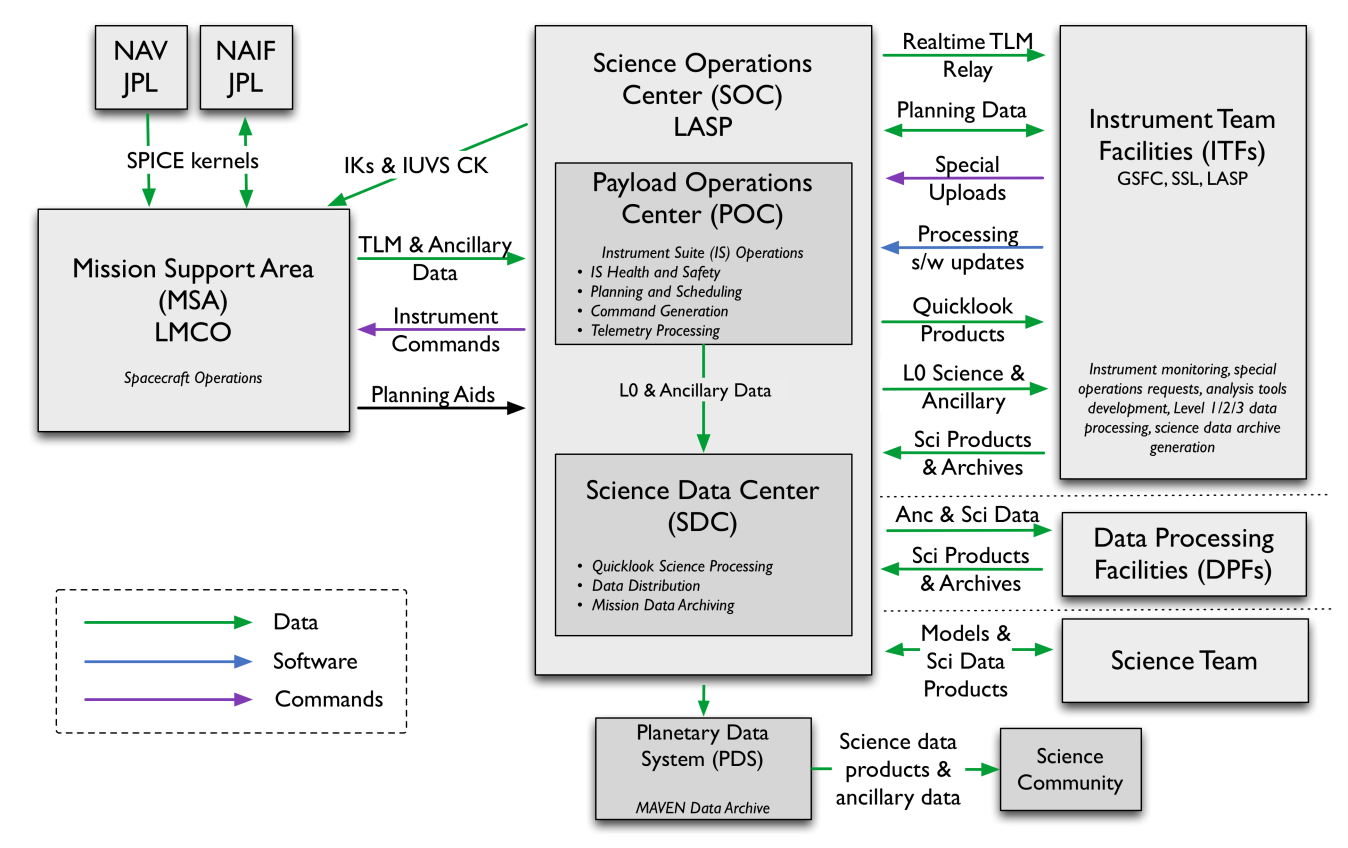 Figure : MAVEN Ground Data System responsibilities and data flow. Note that this figure includes portions of the MAVEN GDS which are not directly connected with archiving, and are therefore not described in Section 3.5 above.Archive Generation The STATIC archive products are produced by the STATIC team in cooperation with the SDC, and with the support of the PDS Planetary Plasma Interactions (PPI) Node at the University of California, Los Angeles (UCLA). The archive volume creation process described in this section sets out the roles and responsibilities of each of these groups. The assignment of tasks has been agreed upon by all parties. Archived data received by the PPI Node from the STATIC team are made available to PDS users electronically as soon as practicable but no later two weeks after the delivery and validation of the data.Data Processing and Production PipelineThe following sections describe the process by which data products in each of the STATIC bundles listed in Table 10 are produced.Raw Data Production PipelineAfter receiving MAVEN processing Level 0 data from the POC, the SDC will process the Level 0 into Quicklook science products using software provided by the STATIC ITF. The SDC will provide the STATIC ITF with Level 0 data files (consisting of compressed PF packets in their native format, one file per UT day for all PF Survey data, and one file per UT day for all PF Archive data), Quicklook science data and all ancillary data required for science processing. From this data, the STATIC ITF will generate Level 2 calibrated science data products. The science data products that the STATIC ITF delivers to the SDC will be stored by the SDC for the duration of the project, and will be made available to the MAVEN team. The SDC will deliver archival-quality science data products to the PDS for distribution to the public and long-term archiving in accordance with the STATIC-PDS SIS (this document) and the SOC-PDS SIS. The SDC will also be responsible for delivering Level 0 archives and non-SPICE ancillary data to the PDS for long-term archiving, in accordance with the SOC-PDS SIS and the Export Control Checklist. Calibrated Data Production PipelineCalibrated STATIC Level 2 data will be produced from the raw level 0 PF data files by the STATIC ITF using IDL software, and provided for archiving in the PDS in CDF format. The data production pipeline will be run in an automated fashion to produce archival-ready files from the raw level 0 data. Beginning as soon as possible but no later than 2 months after the start of science operations, the STATIC ITF will routinely generate Level 2 science data products and deliver them to the SOC. After the initial 2-month calibration period, the STATIC ITF will deliver preliminary Level 2 products to the SDC for distribution to the MAVEN team within two weeks of receiving all data required for science processing (including all SPICE kernels and other ancillary data required for processing) by the ITFs. Final Level 2 STATIC products will be delivered to the SDC as soon as they are complete, no later than needed to meet the PDS delivery schedule in Table 12.The STATIC ITF does not plan to produce Level 3 products, instead using Level 2 as the final science products. The STATIC ITF will deliver validated science data products and associated metadata for PDS archiving to the SOC two weeks prior to every PDS delivery deadline. The first PDS delivery will occur no later than 6 months after the start of science operations, and subsequent deliveries will take place every 3 months after the first delivery. The first delivery will include data collected during the cruise and transition phases in addition to the science data from the first 3 months of the mapping phase. Each subsequent delivery will contain data from the 3 months following the previous delivery. The final delivery may contain products involving data from the entire mission. The STATIC ITF will also provide the SDC with data product descriptions, appropriate for use by the MAVEN science team in using MAVEN science data products and consistent with PDS metadata standards. Data ValidationInstrument Team ValidationAll STATIC data will be calibrated and converted to physical units by the STATIC ITF, then spot-checked by the instrument lead and his designees for accuracy and integrity. MAVEN Science Team ValidationThe MAVEN science team will work with the same STATIC products that will be archived in the PDS.  If any calibration issues or other anomalies are noted, they will be addressed at the STATIC ITF by the instrument lead or his designees.  PDS Peer ReviewThe PPI node will conduct a full peer review of all of the data types that the STATIC team intends to archive. The review data will consist of fully formed bundles populated with candidate final versions of the data and other products and the associated metadata.Table : MAVEN PDS review scheduleReviews will include a preliminary delivery of sample products for validation and comment by PDS PPI and Engineering node personnel. The data provider will then address the comments coming out of the preliminary review, and generate a full archive delivery to be used for the peer review. Reviewers will include MAVEN Project and STATIC team representatives, researchers from outside of the MAVEN project, and PDS personnel from the Engineering and PPI nodes. Reviewers will examine the sample data products to determine whether the data meet the stated science objectives of the instrument and the needs of the scientific community and to verify that the accompanying metadata are accurate and complete. The peer review committee will identify any liens on the data that must be resolved before the data can be ‘certified’ by PDS, a process by which data are made public as minor errors are corrected.In addition to verifying the validity of the review data, this review will be used to verify that the data production pipeline by which the archive products are generated is robust. Additional deliveries made using this same pipeline will be validated at the PPI node, but will not require additional external review.As expertise with the instrument and data develops the STATIC team may decide that changes to the structure or content of its archive products are warranted. Any changes to the archive products or to the data production pipeline will require an additional round of review to verify that the revised products still meet the original scientific and archival requirements or whether those criteria have been appropriately modified. Whether subsequent reviews require external reviewers will be decided on a case-by-case basis and will depend upon the nature of the changes. A comprehensive record of modifications to the archive structure and content is kept in the Modification_History element of the collection and bundle products.The instrument team and other researchers are encouraged to archive additional STATIC products that cover specific observations or data-taking activities. The schedule and structure of any additional archives are not covered by this document and should be worked out with the PPI node.Data Transfer Methods and Delivery ScheduleThe SOC is responsible for delivering data products to the PDS for long-term archiving. While ITFs are primarily responsible for the design and generation of calibrated and derived data archives, the archival process is managed by the SOC. The SOC (in coordination with the ITFs) will also be primarily responsible for the design and generation of the raw data archive. The first PDS delivery will take place within 6 months of the start of science operations. Additional deliveries will occur every following 3 months and one final delivery will be made after the end of the mission. Science data are delivered to the PDS within 6 months of its collection. If it becomes necessary to reprocess data which have already been delivered to the archive, the ITFs will reprocess the data and deliver them to the SDC for inclusion in the next archive delivery. A summary of this schedule is provided in Table 12 below.Table : Archive bundle delivery schedule Each delivery will comprise both data and ancillary data files organized into directory structures consistent with the archive design described in Section 5, and combined into a deliverable file(s) using file archive and compression software. When these files are unpacked at the PPI Node in the appropriate location, the constituent files will be organized into the archive structure.Archive deliveries are made in the form of a “delivery package”. Delivery packages include all of the data being transferred along with a transfer manifest, which helps to identify all of the products included in the delivery, and a checksum manifest which helps to insure that integrity of the data is maintained through the delivery. The format of these files is described in Section 6.4.Data are transferred electronically (using the ssh protocol) from the SOC to an agreed upon location within the PPI file system. PPI will provide the SOC a user account for this purpose. Each delivery package is made in the form of a compressed tar or zip archive. Only those files that have changed since the last delivery are included. The PPI operator will decompress the data, and verify that the archive is complete using the transfer and MD5 checksum manifests that were included in the delivery package. Archive delivery status will be tracked using a system defined by the PPI node. Following receipt of a data delivery, PPI will reorganize the data into its PDS archive structure within its online data system. PPI will also update any of the required files associated with a PDS archive as necessitated by the data reorganization. Newly delivered data are made available publicly through the PPI online system once accompanying labels and other documentation have been validated. It is anticipated that this validation process will require no more than fourteen working days from receipt of the data by PPI. However, the first few data deliveries may require more time for the PPI Node to process before the data are made publicly available.The MAVEN prime mission begins approximately 5 weeks following MOI and lasts for 1 Earth-year.  Table 12 shows the data delivery schedule for the entire mission.Data Product and Archive Volume Size EstimatesSTATIC data products consist of files that span one UT day, breaking at 0h UTC SCET. Files vary in size depending on the telemetry rate and allocation.Data ValidationRoutine data deliveries to the PDS are validated at the PPI node to insure that the delivery meets PDS standards, and that the data conform to the standards defined in the SIS, and set in the peer review. As long as there are no changes to the data product formats, or data production pipeline no additional external review will be conducted.Backups and duplicatesThe PPI Node keeps three copies of each archive product. One copy is the primary online archive copy, another is an onsite backup copy, and the final copy is an off-site backup copy. Once the archive products are fully validated and approved for inclusion in the archive, copies of the products are sent to the National Space Science Data Center (NSSDC) for long-term archive in a NASA-approved deep-storage facility. The PPI Node may maintain additional copies of the archive products, either on or off-site as deemed necessary. The process for the dissemination and preservation of STATIC data is illustrated in Figure 5.Figure : Duplication and dissemination of STATIC archive products at PDS/PPI.Archive organization and naming 	This section describes the basic organization of an STATIC bundle, and the naming conventions used for the product logical identifiers, and bundle, collection, and basic product filenames.Logical IdentifiersEvery product in PDS is assigned an identifier which allows it to be uniquely identified across the system. This identifier is referred to as a Logical Identifier or LID. A LIDVID (Versioned Logical Identifier) includes product version information, and allows different versions of a specific product to be referenced uniquely. A product’s LID and VID are defined as separate attributes in the product label. LIDs and VIDs are assigned by the entity generating the labels and are formed according to the conventions described in sections 5.1.1 and 5.1.2 below. The uniqueness of a product’s LIDVID may be verified using the PDS Registry and Harvest tools.LID FormationLIDs take the form of a Uniform Resource Name (URN). LIDs are restricted to ASCII lower case letters, digits, dash, underscore, and period. Colons are also used, but only to separate prescribed components of the LID. Within one of these prescribed components dash, underscore, or period are used as separators. LIDs are limited in length to 255 characters.MAVEN STATIC LIDs are formed according to the following conventions:Bundle LIDs are formed by appending a bundle specific ID to the MAVEN STATIC base ID:urn:nasa:pds:maven.static.<bundle ID>Since all PDS bundle LIDs are constructed this way, the combination of maven.static.bundle must be unique across all products archived with the PDS.Collection LIDs are formed by appending a collection specific ID to the collection’s parent bundle LID:urn:nasa:pds:maven.static.<bundle ID>:<collection ID>Since the collection LID is based on the bundle LID, which is unique across PDS, the only additional condition is that the collection ID must be unique across the bundle. Collection IDs correspond to the collection type (e.g. “browse”, “data”, “document”, etc.). Additional descriptive information may be appended to the collection type (e.g. “data-raw”, “data-calibrated”, etc.) to insure that multiple collections of the same type within a single bundle have unique LIDs.Basic product LIDs are formed by appending a product specific ID to the product’s parent collection LID:urn:nasa:pds:maven.static.<bundle ID>:<collection ID>:<product ID>Since the product LID is based on the collection LID, which is unique across PDS, the only additional condition is that the product ID must be unique across the collection. A list of STATIC bundle LIDs is provided in Table 10. Collection LIDs are listed in Table 13. VID FormationProduct version ID’s consist of major and minor components separated by a “.” (M.n). Both components of the VID are integer values. The major component is initialized to a value of “1”, and the minor component is initialized to a value of “0”. The minor component resets to “0” when the major component is incremented.STATIC Archive ContentsThe STATIC archive includes the calibrated (MAVEN level 2) bundle listed in Table 10. The following section describes the contents of this bundle in greater detail.STATIC Calibrated (MAVEN Level 2) Science Data BundleThe STATIC calibrated Level 2 Science Data Bundle contains fully calibrated data in physical units, consisting of Coarse and Fine resolution 3d distributions and energy spectra and moments from onboard computations.  Table : static.c Level 2 Science Data Collectionsmaven.static.c:data.2a_hkpmaven.static.c:data.2a_hkp contains files with time-ordered fully calibrated housekeeping data, derived from APID 2a. The 99 different housekeeping data include instrument voltages and currents, configuration bytes, table check sums, etc. Data files also contain the raw housekeeping data.The data files contain a time-ordered array with time in Epoch time, Mission-Elapsed-Time (MET), Time_TT200 (UTC time from 1-1-2000 12:00, including leap seconds), Ephemeris time (used by SPICE), and Unix time (Seconds since 1970-01-01/00:00).The STATIC ITF produced these products, with one file per UT day, with the naming convention mvn_sta_l2_2a_hkp_<yyyy><mm><dd>T<hh><mm><ss>_v<xx>_r<yy>.cdf when data were available.Data files also contain non-record-varying (NRV) “support data” with the calibration parameters.maven.static.c:data.c0_64e2mmaven.static.c:data.2a_64e2m contains files with time-ordered fully calibrated differential energy flux in 64 energy bin x 2 mass bin arrays, summed over look direction. Data are derived from APID c0. Data files also contain the raw counts data, and calibrated array descriptions.The data files contain a time-ordered array with time in Epoch time, Mission-Elapsed-Time (MET), Time_TT200 (UTC time from 1-1-2000 12:00, including leap seconds), Ephemeris time (used by SPICE), and Unix time (Seconds since 1970-01-01/00:00).The STATIC ITF produced these products, with one file per UT day, with the naming convention mvn_sta_l2_c0_64e2m_<yyyy><mm><dd>T<hh><mm><ss>_v<xx>_r<yy>.cdf when data were available.Data files also contain non-record-varying (NRV) “support data” that contain calibration parameters for full data reconstruction of differential energy flux from the raw counts.maven.static.c:data.c2_32e32mmaven.static.c:data.c2_32e32m contains files with time-ordered fully calibrated differential energy flux in 32 energy bin x 32 mass bin arrays, summed over look direction. Data are derived from APID c2. Data files also contain the raw counts data, and calibrated array descriptions.The data files contain a time-ordered array with time in Epoch time, Mission-Elapsed-Time (MET), Time_TT200 (UTC time from 1-1-2000 12:00, including leap seconds), Ephemeris time (used by SPICE), and Unix time (Seconds since 1970-01-01/00:00).The STATIC ITF produced these products, with one file per UT day, with the naming convention mvn_sta_l2_c2_32e32m_<yyyy><mm><dd>T<hh><mm><ss>_v<xx>_r<yy>.cdf when data were available.Data files also contain non-record-varying (NRV) “support data” that contain calibration parameters for full data reconstruction of differential energy flux from the raw counts.Production of this data type was extremely sparse (one or two days per month) from the beginning of the mission. Regular production of this data type was ceased onboard the spacecraft beginning June 2015 for purposes of science optimization. Thereafter new products were only generated upon STATIC turn-on.maven.static.c:data.c4_4e64mmaven.static.c:data.c4_4e64m contains files with time-ordered fully calibrated differential energy flux in 4 energy bin x 64 mass bin arrays, summed over look direction. Data are derived from APID c4. Data files also contain the raw counts data, and calibrated array descriptions.The data files contain a time-ordered array with time in Epoch time, Mission-Elapsed-Time (MET), Time_TT200 (UTC time from 1-1-2000 12:00, including leap seconds), Ephemeris time (used by SPICE), and Unix time (Seconds since 1970-01-01/00:00).The STATIC ITF produced these products, with one file per UT day, with the naming convention mvn_sta_l2_c4_4e64m_<yyyy><mm><dd>T<hh><mm><ss>_v<xx>_r<yy>.cdf when data were available.Data files also contain non-record-varying (NRV) “support data” that contain calibration parameters for full data reconstruction of differential energy flux from the raw counts.Production of this data type was extremely sparse (one or two days per month) from the beginning of the mission. Regular production of this data type was ceased onboard the spacecraft beginning June 2015 for purposes of science optimization. Thereafter new products were only generated upon STATIC turn-on.maven.static.c:data.c6_32e64mmaven.static.c:data.c6_32e64m contains files with time-ordered fully calibrated differential energy flux in 32 energy bin x 64 mass bin arrays, summed over look direction. Data are derived from APID c6. Data files also contain the raw counts data, and calibrated array descriptions.The data files contain a time-ordered array with time in Epoch time, Mission-Elapsed-Time (MET), Time_TT200 (UTC time from 1-1-2000 12:00, including leap seconds), Ephemeris time (used by SPICE), and Unix time (Seconds since 1970-01-01/00:00).The STATIC ITF produced these products, with one file per UT day, with the naming convention mvn_sta_l2_c6_32e64m_<yyyy><mm><dd>T<hh><mm><ss>_v<xx>_r<yy>.cdf when data were available.Data files also contain non-record-varying (NRV) “support data” that contain calibration parameters for full data reconstruction of differential energy flux from the raw counts.maven.static.c:data.c8_32e16dmaven.static.c:data.c8_32e16d contains files with time-ordered fully calibrated differential energy flux in 32 energy bin x 16 solid angle bin arrays (16 deflection angles and summed over anodes, but assumed that counts are from anode 7 in the ram direction), summed over mass assuming O2+. Data are derived from APID c8. Data files also contain the raw counts data, and calibrated array descriptions.The data files contain a time-ordered array with time in Epoch time, Mission-Elapsed-Time (MET), Time_TT200 (UTC time from 1-1-2000 12:00, including leap seconds), Ephemeris time (used by SPICE), and Unix time (Seconds since 1970-01-01/00:00).The STATIC ITF produced these products, with one file per UT day, with the naming convention mvn_sta_l2_c8_32e16d_<yyyy><mm><dd>T<hh><mm><ss>_v<xx>_r<yy>.cdf when data were available.Data files also contain non-record-varying (NRV) “support data” that contain calibration parameters for full data reconstruction of differential energy flux from the raw counts.maven.static.c:data.ca_16e4d16amaven.static.c:data.ca_16e4d16a contains files with time-ordered fully calibrated differential energy flux in 16 energy bin x 64 solid angle bin arrays (4 deflection angles x 16 anodes), summed over mass assuming O2+. Data are derived from APID ca. Data files also contain the raw counts data, and calibrated array descriptions.The data files contain a time-ordered array with time in Epoch time, Mission-Elapsed-Time (MET), Time_TT200 (UTC time from 1-1-2000 12:00, including leap seconds), Ephemeris time (used by SPICE), and Unix time (Seconds since 1970-01-01/00:00).The STATIC ITF produced these products, with one file per UT day, with the naming convention mvn_sta_l2_ca_16e4d16a_<yyyy><mm><dd>T<hh><mm><ss>_v<xx>_r<yy>.cdf when data were available.Data files also contain non-record-varying (NRV) “support data” that contain calibration parameters for full data reconstruction of differential energy flux from the raw counts.maven.static.c:data.cc_32e8d32mmaven.static.c:data.cc_32e8d32m contains files with time-ordered fully calibrated differential energy flux in 32 energy bin x 8 solid angle bin (8 deflection angles and summed over anodes, but assumed that counts are from anode 7 in the ram direction) x 32 mass bin arrays. Data are derived from APID cc. Data files also contain the raw counts data, and calibrated array descriptions.The data files contain a time-ordered array with time in Epoch time, Mission-Elapsed-Time (MET), Time_TT200 (UTC time from 1-1-2000 12:00, including leap seconds), Ephemeris time (used by SPICE), and Unix time (Seconds since 1970-01-01/00:00).The STATIC ITF produced these products, with one file per UT day, with the naming convention mvn_sta_l2_cc_32e8d32m_<yyyy><mm><dd>T<hh><mm><ss>_v<xx>_r<yy>.cdf when data were available.Data files also contain non-record-varying (NRV) “support data” that contain calibration parameters for full data reconstruction of differential energy flux from the raw counts.Production of this data type was ceased onboard the spacecraft beginning June 2015 for purposes of science optimization. maven.static.c:data.cd_32e8d32mmaven.static.c:data.cd_32e8d32m contains files with time-ordered fully calibrated differential energy flux in 32 energy bin x 8 solid angle bin (8 deflection angles and summed over anodes, but assumed that counts are from anode 7 in the ram direction) x 32 mass bin arrays. Data are derived from APID cd. Data files also contain the raw counts data, and calibrated array descriptions.The data files contain a time-ordered array with time in Epoch time, Mission-Elapsed-Time (MET), Time_TT200 (UTC time from 1-1-2000 12:00, including leap seconds), Ephemeris time (used by SPICE), and Unix time (Seconds since 1970-01-01/00:00).The STATIC ITF produced these products, with one file per UT day, with the naming convention mvn_sta_l2_cd_32e8d32m_<yyyy><mm><dd>T<hh><mm><ss>_v<xx>_r<yy>.cdf when data were available.Data files also contain non-record-varying (NRV) “support data” that contain calibration parameters for full data reconstruction of differential energy flux from the raw counts.Production of this data type was ceased onboard the spacecraft beginning June 2015 for purposes of science optimization. maven.static.c:data.ce_16e4d16a16mmaven.static.c:data.ce_16e4d16a16m contains files with time-ordered fully calibrated differential energy flux in 16 energy bin x 64 solid angle bin (4 deflection angles x 16 anodes) x 16 mass bin arrays. Data are derived from APID ce. Data files also contain the raw counts data, and calibrated array descriptions.The data files contain a time-ordered array with time in Epoch time, Mission-Elapsed-Time (MET), Time_TT200 (UTC time from 1-1-2000 12:00, including leap seconds), Ephemeris time (used by SPICE), and Unix time (Seconds since 1970-01-01/00:00).The STATIC ITF produced these products, with one file per UT day, with the naming convention mvn_sta_l2_ce_16e4d16a16m_<yyyy><mm><dd>T<hh><mm><ss>_v<xx>_r<yy>.cdf when data were available.Data files also contain non-record-varying (NRV) “support data” that contain calibration parameters for full data reconstruction of differential energy flux from the raw counts.Regular production of this data type was ceased onboard the spacecraft beginning June 2015 for purposes of science optimization. Thereafter new products were only generated upon STATIC turn-on.maven.static.c:data.cf_16e4d16a16mmaven.static.c:data.cf_16e4d16a16m contains files with time-ordered fully calibrated differential energy flux in 16 energy bin x 64 solid angle bin (4 deflection angles x 16 anodes) x 16 mass bin arrays. Data are derived from APID cf. Data files also contain the raw counts data, and calibrated array descriptions.The data files contain a time-ordered array with time in Epoch time, Mission-Elapsed-Time (MET), Time_TT200 (UTC time from 1-1-2000 12:00, including leap seconds), Ephemeris time (used by SPICE), and Unix time (Seconds since 1970-01-01/00:00).The STATIC ITF produced these products, with one file per UT day, with the naming convention mvn_sta_l2_cf_16e4d16a16m_<yyyy><mm><dd>T<hh><mm><ss>_v<xx>_r<yy>.cdf when data were available.Data files also contain non-record-varying (NRV) “support data” that contain calibration parameters for full data reconstruction of differential energy flux from the raw counts.Regular production of this data type was ceased onboard the spacecraft beginning June 2015 for purposes of science optimization. Thereafter new products were only generated upon STATIC turn-on.maven.static.c:data.d0_32e4d16a8mmaven.static.c:data.d0_16e4d16a8m contains files with time-ordered fully calibrated differential energy flux in 16 energy bin x 64 solid angle bin (4 deflection angles x 16 anodes) x 8 mass bin arrays. Data are derived from APID d0. Data files also contain the raw counts data, and calibrated array descriptions.The data files contain a time-ordered array with time in Epoch time, Mission-Elapsed-Time (MET), Time_TT200 (UTC time from 1-1-2000 12:00, including leap seconds), Ephemeris time (used by SPICE), and Unix time (Seconds since 1970-01-01/00:00).The STATIC ITF produced these products, with one file per UT day, with the naming convention mvn_sta_l2_d0_16e4d16a8m_<yyyy><mm><dd>T<hh><mm><ss>_v<xx>_r<yy>.cdf when data were available.Data files also contain non-record-varying (NRV) “support data” that contain calibration parameters for full data reconstruction of differential energy flux from the raw counts.maven.static.c:data.d1_32e4d16a8mmaven.static.c:data.d1_16e4d16a8m contains files with time-ordered fully calibrated differential energy flux in 16 energy bin x 64 solid angle bin (4 deflection angles x 16 anodes) x 8 mass bin arrays. Data are derived from APID d1. Data files also contain the raw counts data, and calibrated array descriptions.The data files contain a time-ordered array with time in Epoch time, Mission-Elapsed-Time (MET), Time_TT200 (UTC time from 1-1-2000 12:00, including leap seconds), Ephemeris time (used by SPICE), and Unix time (Seconds since 1970-01-01/00:00).The STATIC ITF produced these products, with one file per UT day, with the naming convention mvn_sta_l2_d1_16e4d16a8m_<yyyy><mm><dd>T<hh><mm><ss>_v<xx>_r<yy>.cdf when data were available.Data files also contain non-record-varying (NRV) “support data” that contain calibration parameters for full data reconstruction of differential energy flux from the raw counts.maven.static.c:data.d2_32e16a8mmaven.static.c:data.d2_16e16a8m contains files with time-ordered fully calibrated differential energy flux in 16 energy bin x 16 solid angle bin (no deflection, 16 anodes) x 8 mass bin arrays. Data are derived from APID d2. Data files will also contain the raw counts data, and calibrated array descriptions.The data files contain a time-ordered array with time in Epoch time, Mission-Elapsed-Time (MET), Time_TT200 (UTC time from 1-1-2000 12:00, including leap seconds), Ephemeris time (used by SPICE), and Unix time (Seconds since 1970-01-01/00:00).The STATIC ITF will produce these products, with one file per UT day, with the naming convention mvn_sta_l2_d2_16e16a8m_<yyyy><mm><dd>T<hh><mm><ss>_v<xx>_r<yy>.cdf when data are available.Data files will also contain non-record-varying (NRV) “support data” that contain calibration parameters for full data reconstruction of differential energy flux from the raw counts.maven.static.c:data.d3_32e16a8mmaven.static.c:data.d3_16e16a8m contains files with time-ordered fully calibrated differential energy flux in 16 energy bin x 16 solid angle bin (no deflection, 16 anodes) x 8 mass bin arrays. Data are derived from APID d3. Data files will also contain the raw counts data, and calibrated array descriptions.The data files contain a time-ordered array with time in Epoch time, Mission-Elapsed-Time (MET), Time_TT200 (UTC time from 1-1-2000 12:00, including leap seconds), Ephemeris time (used by SPICE), and Unix time (Seconds since 1970-01-01/00:00).The STATIC ITF will produce these products, with one file per UT day, with the naming convention mvn_sta_l2_d3_16e16a8m_<yyyy><mm><dd>T<hh><mm><ss>_v<xx>_r<yy>.cdf when data are available.Data files will also contain non-record-varying (NRV) “support data” that contain calibration parameters for full data reconstruction of differential energy flux from the raw counts.maven.static.c:data.d4_4d16a2mmaven.static.c:data.d4_4d16a2m contains files with time-ordered fully calibrated differential energy flux in 64 solid angle bin (4 deflection x 16 anodes) x 2 mass bin arrays. Data are derived from APID d4. Data files also contain the raw counts data, and calibrated array descriptions.The data files contain a time-ordered array with time in Epoch time, Mission-Elapsed-Time (MET), Time_TT200 (UTC time from 1-1-2000 12:00, including leap seconds), Ephemeris time (used by SPICE), and Unix time (Seconds since 1970-01-01/00:00).The STATIC ITF produced these products, with one file per UT day, with the naming convention mvn_sta_l2_d4_4d16a2m_<yyyy><mm><dd>T<hh><mm><ss>_v<xx>_r<yy>.cdf when data were available.Data files also contain non-record-varying (NRV) “support data” that contain calibration parameters for full data reconstruction of differential energy flux from the raw counts.maven.static.c:data.d6_eventsmaven.static.c:data.d6_events contains files with time-ordered raw event data. Data are derived from APID d6. The data files contain a time-ordered array with time in Epoch time, Mission-Elapsed-Time (MET), Time_TT200 (UTC time from 1-1-2000 12:00, including leap seconds), Ephemeris time (used by SPICE), and Unix time (Seconds since 1970-01-01/00:00).The STATIC ITF produced these products, with one file per UT day, with the naming convention mvn_sta_l2_d6_events_<yyyy><mm><dd>T<hh><mm><ss>_v<xx>_r<yy>.cdf when data were available.Data files also contain non-record-varying (NRV) “support data” that contain information to reconstruct sensor state.maven.static.c:data.d7_fsthkpmaven.static.c:data.d7_fsthkp contains files with time-ordered fully calibrated fast housekeeping data. Data are derived from APID d7. Only one housekeeping channel is recorded at a time.The data files contain a time-ordered array with time in Epoch time, Mission-Elapsed-Time (MET), Time_TT200 (UTC time from 1-1-2000 12:00, including leap seconds), Ephemeris time (used by SPICE), and Unix time (Seconds since 1970-01-01/00:00).The STATIC ITF produced these products, with one file per UT day, with the naming convention mvn_sta_l2_d7_fsthkp_<yyyy><mm><dd>T<hh><mm><ss>_v<xx>_r<yy>.cdf when data were available.Data files also contain non-record-varying (NRV) “support data” with the calibration parameters.maven.static.c:data.d8_12r1emaven.static.c:data.d8_12r1e contains files with time-ordered event rate data summed over a spin. Data are derived from APID d8. The twelve event rates are documented in MAVEN_PF_STATIC_012_FPGA_Specification. Event rates can be used to calculate efficiencies and correct for dead time.The data files contain a time-ordered array with time in Epoch time, Mission-Elapsed-Time (MET), Time_TT200 (UTC time from 1-1-2000 12:00, including leap seconds), Ephemeris time (used by SPICE), and Unix time (Seconds since 1970-01-01/00:00).The STATIC ITF produced these products, with one file per UT day, with the naming convention mvn_sta_l2_d8_12r1e_<yyyy><mm><dd>T<hh><mm><ss>_v<xx>_r<yy>.cdf when data were available.Data files also contain non-record-varying (NRV) “support data” with the 12 event rates identified.maven.static.c:data.d9_12r64emaven.static.c:data.d9_12r64e contains files with time-ordered event rate data sorted into 12 rates x 64 energy bin arrays that are summed over multiple spins. Data are derived from APID d9. The twelve event rates are documented in MAVEN_PF_STATIC_012_FPGA_Specification. Event rates can be used to calculate efficiencies and correct for dead time.The data files contain a time-ordered array with time in Epoch time, Mission-Elapsed-Time (MET), Time_TT200 (UTC time from 1-1-2000 12:00, including leap seconds), Ephemeris time (used by SPICE), and Unix time (Seconds since 1970-01-01/00:00).The STATIC ITF produced these products, with one file per UT day, with the naming convention mvn_sta_l2_d9_12r64e_<yyyy><mm><dd>T<hh><mm><ss>_v<xx>_r<yy>.cdf when data were available.Data files also contain non-record-varying (NRV) “support data” with the 12 event rates identified.maven.static.c:data.da_1rmaven.static.c:data.da_1r contains files with time-ordered event rate data from a selected rate channel. Data are derived from APID da. Event rates are documented in MAVEN_PF_STATIC_012_FPGA_Specification. Event rates can be used to calculate efficiencies and correct for dead time.The data files contain a time-ordered array with time in Epoch time, Mission-Elapsed-Time (MET), Time_TT200 (UTC time from 1-1-2000 12:00, including leap seconds), Ephemeris time (used by SPICE), and Unix time (Seconds since 1970-01-01/00:00).The STATIC ITF produced these products, with one file per UT day, with the naming convention mvn_sta_l2_da_1r_<yyyy><mm><dd>T<hh><mm><ss>_v<xx>_r<yy>.cdf when data were available.Data files also contain non-record-varying (NRV) “support data”.maven.static.c:data.db_1024tofmaven.static.c:data.db_1024m contains files with time-ordered time-of-flight (TOF) raw data. Data are derived from APID db. Data allows detailed examination of mass resolution and electronic drift of the TOF circuits. Data are summed over energy so mass blurring can occur if mass peaks appear at different energies.The data files contain a time-ordered array with time in Epoch time, Mission-Elapsed-Time (MET), Time_TT200 (UTC time from 1-1-2000 12:00, including leap seconds), Ephemeris time (used by SPICE), and Unix time (Seconds since 1970-01-01/00:00).The STATIC ITF produced these products, with one file per UT day, with the naming convention mvn_sta_l2_db_1024tof_<yyyy><mm><dd>T<hh><mm><ss>_v<xx>_r<yy>.cdf when data were available.Data files also contain non-record-varying (NRV) “support data” to convert TOF bin to actual time.STATIC.calibrated Document CollectionThe STATIC calibrated data document collection contains documents which are useful for understanding and using the STATIC Calibrated (MAVEN Level 2) Science Data bundle. Table 14 contains a list of the documents included in this collection, along with the LID, and responsible group. Following this a brief description of each document is also provided.Table : STATIC Calibrated Science Data DocumentsMAVEN STATIC Archive SIS – describes the format and content of the STATIC PDS data archive, including descriptions of the data products and associated metadata, and the archive format, content, and generation pipeline (this document)MAVEN SupraThermal And Thermal Ion Composition (STATIC) Instrument –  McFadden, J.P., Kortmann, O., Curtis, D. et al. Space Sci Rev (2015) 195: 199. https://doi.org/10.1007/s11214-015-0175-6 - describes the MAVEN STATIC instrument.Sample MAVEN STATIC Data Product Labels – contains samples labels for all of the types of data products included in the STATIC archive.STATIC_Mode_Data_Rates – describes STATIC data rates and APID selection for different instrument modes.MAVEN spice kernel SIS document – information on MAVEN spacecraft ephermeris and MAVEN STATIC attitude and field-of-view Archive products formats		Data that comprise the STATIC archives are formatted in accordance with PDS specifications [see Planetary Science Data Dictionary [4], PDS Data Provider’s Handbook [2], and PDS Standards Reference [3]. This section provides details on the formats used for each of the products included in the archive.Data File FormatsThis section describes the format and record structure of each of the data file types.Calibrated data file structureSTATIC calibrated data files will be archived with PDS as Common Data Format (CDF). In order to allow the archival CDF files to be described by PDS metadata a number of requirements have been agreed to between the STATIC ITF and the PDS-PPI node. These requirements are detailed in the document Archive of MAVEN CDF in PDS4 (T. King and J. Mafi, July 16, 2013). General attributes listed in this document are not included below. Only STATIC specific “time varying data” and “support data” are listed in the following tables. These CDF files will be the same one’s used and distributed by the STATIC ITF internally. The contents of the STATIC CDF files are described in the tables below.Table : Contents for “vary data” in static.c:data.2a_hkp housekeeping filesTable : Contents for “support data” in static.c:data.2a_hkp housekeeping filesTable : Contents for “vary data” in the files:static.c:data.c0_64e2m,static.c:data.c2_32e32m,static.c:data.c4_4e64m, static.c:data.c6_32e64m,static.c:data.c8_32e16d,static.c:data.ca_16e4d16a,static.c:data.cc_32e32m8d,static.c:data.cd_32e32m8d,static.c:data.ce_16e16m4d16a,static.c:data.cf_16e16m4d16a, static.c:data.d0_32e8m4d16a,static.c:data.d1_32e8m4d16a,static.c:data.d2_32e8m16a,static.c:data.d3_32e8m16a,static.c:data.d4_2m4d16a Table : Contents for “support data” in the files:static.c:data.c0_64e2m,static.c:data.c2_32e32m,static.c:data.c4_4e64m,static.c:data.c6_32e64m,static.c:data.c8_32e16d,static.c:data.ca_16e4d16a,static.c:data.cc_32e32m8d,static.c:data.cd_32e32m8d,static.c:data.ce_16e16m4d16a,static.c:data.cf_16e16m4d16a,static.c:data.d0_32e8m4d16a,static.c:data.d1_32e8m4d16a,static.c:data.d2_32e8m16a,static.c:data.d3_32e8m16a,static.c:data.d4_2m4d16a Table : Contents for “vary data” in the files: static.c:data.d6_eventsTable : Contents for “support data” in files: static.c:data.d6_events Table : Contents for “vary data” in static.c:data.d7_fsthkp fast housekeeping filesTable : Contents for “support data” in static.c:data.d7_fsthkp housekeeping filesTable : Contents for “vary data” in the files: static.c:data.d8_12r1eTable : Contents for “vary data” in the files: static.c:data.d9_12r64eTable : Contents for “vary data” in the files: static.c:data.da_1rTable : Contents for “support data” in files: static.c:data.d8_12r1e, static.c:data.d9_12r64e, static.c:data.da_1r64e Table : Contents for “vary data” in the files: static.c:data.db_1024mTable : Contents for “support data” in files: static.c:data.db_1024m Document Product File FormatsDocuments are provided in either Adobe Acrobat PDF/A or plain ASCII text format. Other versions of the document (including HTML, Microsoft Word, etc.) may be included as well.PDS LabelsPDS labels are ASCII text files written, in the eXtensible Markup Language (XML). All product labels are detached from the digital files (if any) containing the data objects they describe (except Product_Bundle). There is one label for every product. Each product, however, may contain one or more data objects. The data objects of a given product may all reside in a single file, or they may be stored in multiple separate files. PDS4 label files must end with the file extension “.xml”.The structure of PDS label files is governed by the XML documents described in Section 6.3.1.XML DocumentsFor the MAVEN mission PDS labels will conform to the PDS master schema based upon the 1.1.0.1 version of the PDS Information Model for structure, and the 1.1.0.1 version of the PDS Schematron for content. By use of an XML editor these documents may be used to validate the structure and content of the product labels. Examples of PDS labels required for the STATIC archive are shown in Appendix C (bundle products), Appendix D (collection products), and Appendix E (basic products).Delivery PackageData transfers, whether from data providers to PDS or from PDS to data users or to the deep archive, are accomplished using delivery packages. Delivery packages include the following required elements:The package which consists of a compressed bundle of the products being transferred.A transfer manifest which maps each product’s LIDVID to the physical location of the product label in the package after uncompression.A checksum manifest which lists the MD5 checksum of each file included in the package after uncompression.STATIC archive delivery packages (including the transfer and checksum manifests) for delivery to PDS are produced at the MAVEN SDC.The PackageThe directory structure used in for the delivery package is described in the Appendix in Section F.1. Delivery packages are compressed using tar/gzip and are transferred electronically using the ssh protocol.Checksum ManifestThe checksum manifest contains an MD5 checksum for every file included as part of the delivery package. This includes both the PDS product labels and the files containing the digital objects which they describe.  The format used for a checksum manifest is the standard output generated by the md5deep utility. Details of the structure of the checksum manifest are provided in section F.3.The checksum manifest is external to the delivery package, and is not an archive product. As a result, it does not require a PDS label.Support staff and cognizant personsTable 29: Archive support staffNaming conventions for MAVEN science data filesThis section describes the naming convention used for science data files for the MAVEN mission.Raw (MAVEN Level 0): mvn_<inst>_<grouping>_l0_< yyyy><mm><dd>_v<xx>.datLevel 1, 2, 3+: mvn_<inst>_<level>_<descriptor>_<yyyy><mm><dd>T<hh><mm><ss>_v<xx>_r<yy>.<ext>Sample Bundle Product LabelThis section provides a sample bundle product label.<?xml version="1.0" encoding="UTF-8"?><?xml-model href="http://pds.nasa.gov/pds4/pds/v1/PDS4_PDS_1400.sch"     schematypens="http://purl.oclc.org/dsdl/schematron"?><Product_Bundle     xmlns="http://pds.nasa.gov/pds4/pds/v1"    xmlns:xsi="http://www.w3.org/2001/XMLSchema-instance"    xsi:schemaLocation="    http://pds.nasa.gov/pds4/pds/v1    http://pds.nasa.gov/pds4/pds/v1/PDS4_PDS_1400.xsd    ">    <Identification_Area>        <logical_identifier>urn:nasa:pds:maven.static.c</logical_identifier>        <version_id>3.4</version_id>        <title>MAVEN STATIC Calibrated Data Bundle</title>        <information_model_version>1.4.0.0</information_model_version>        <product_class>Product_Bundle</product_class>        <Citation_Information>            <publication_year>2018</publication_year>            <description>                This bundle contains fully calibrated data in physical units,                 consisting of Coarse and Fine resolution 3d distributions and energy                 spectra and moments from onboard computations.            </description>        </Citation_Information>        <Modification_History>            <Modification_Detail>                <modification_date>2019-05-14</modification_date>                <version_id>3.4</version_id>                <description>                    MAVEN Release 17 (2019-05-15): This version is an incremental release of the STATIC                     calibrated archive. Data set coverage is 2014-09-22 to 2019-02-14.                </description>            </Modification_Detail>            <Modification_Detail>                <modification_date>2019-02-15</modification_date>                <version_id>3.3</version_id>                <description>                    MAVEN Release 16 (2019-02-15): This version is an incremental release of the STATIC                     calibrated archive.  Data set coverage is 2018-08-15 to 2018-11-14.                </description>            </Modification_Detail>            <Modification_Detail>                <modification_date>2018-11-14</modification_date>                <version_id>3.2</version_id>                <description>                    MAVEN Release 15 (2018-11-15): This version is an incremental release of the STATIC                     calibrated archive.  Data set coverage is 2018-05-15 to 2018-08-14.                </description>            </Modification_Detail>            <Modification_Detail>                <modification_date>2018-08-14</modification_date>                <version_id>3.1</version_id>                <description>                    MAVEN Release 14 (2018-08-15): This version is an incremental release of the STATIC                     calibrated archive, including the initital release of 2018-02-15 to 2018-05-14.                     Full data set coverage is 2014-09-22 to 2018-05-14.                </description>            </Modification_Detail>            <Modification_Detail>                <modification_date>2018-05-29</modification_date>                <version_id>3.0</version_id>                <description>                    MAVEN Release 13 (2018-05-29): This is a full rerelease of the MAVEN STATIC                     Calibrated Data Bundle, including the initial release of 2017-11-15 to                     2018-02-14. This release includes corrections to the "BINS_SC" and "DEAD"                    parameters. "BINS_SC" is an integer array used to identify angle bins that                     include spacecraft surfaces. The program generating the "BINS_SC" array had                     two errors that partly cancelled placing the spacecraft in roughly the                     correct location. New code corrects these errors. "DEAD" is a dead-time and                     detector droop correction array. The program generating the array requires                     knowledge of background counts due to penetrating radiation and radioactive                     decay in the detectors (which normally dominates) in order to calculate                     detector efficiency. These background rates are generally small and assumed                    constant - true for most of the MAVEN mission. That assumption was invalid                     for the SEP event in mid-September 2017. Modifications to the code                     generating the "DEAD" array were made to calculate the variable background                     rates and obtain a more accurate detector efficiency calculation. These                     corrections primarily impact the data on Sep 11-14, 2017, although there                     may be small corrections for weaker SEP events earlier in the mission.                </description>            </Modification_Detail>            <Modification_Detail>                <modification_date>2018-02-14</modification_date>                <version_id>2.7</version_id>                <description>                    MAVEN Release 12 (2018-02-15): This version is an incremental release of the                     STATIC calibrated archive, including the initital release of 2017-08-15 to                     2017-11-14. Full data set coverage is 2014-09-22 to 2017-11-14.                </description>            </Modification_Detail>            <Modification_Detail>                <modification_date>2017-11-14</modification_date>                <version_id>2.6</version_id>                <description>                    MAVEN Release 11 (2017-11-15): This version is an incremental release of the                     STATIC calibrated archive, including the initital release of 2017-05-15 to                    2017-08-14. Full data set coverage is 2014-09-22 to 2017-08-14.                </description>            </Modification_Detail>            <Modification_Detail>                <modification_date>2017-08-08</modification_date>                <version_id>2.5</version_id>                <description>                    MAVEN Release 10 (2017-08-15): This version includes an incremental release of                     the STATIC calibrated archive covering 2017-02-15 to 2017-05-14, and the                     re-release of 2017-01-01 to 2017-02-14 with to correct a 1 second timing error                     following the leap second at 2016-12-31T23:59:60.                </description>            </Modification_Detail>            <Modification_Detail>                <modification_date>2017-05-15</modification_date>                <version_id>2.4</version_id>                <description>                    MAVEN Release 9 (2017-05-15): This version is an incremental release of                     the STATIC calibrated archive. Data set coverage is 2014-09-22 to 2017-02-14.                </description>            </Modification_Detail>            <Modification_Detail>                <modification_date>2017-02-09</modification_date>                <version_id>2.3</version_id>                <description>                    MAVEN Release 8 (2017-02-15): This version is an incremental release of                    the STATIC calibrated archive. Data set coverage is 2014-09-22 to 2016-11-14.                </description>            </Modification_Detail>            <Modification_Detail>                <modification_date>2016-11-16</modification_date>                <version_id>2.2</version_id>                <description>                    MAVEN Release 7 (2016-11-15): This version is an incremental release of                    the STATIC calibrated archive. Data set coverage is 2014-09-22 to 2016-08-14.                </description>            </Modification_Detail>            <Modification_Detail>                <modification_date>2016-08-13</modification_date>                <version_id>2.1</version_id>                <description>                    MAVEN Release 6 (2016-08-15): This version is an incremental release of                    the STATIC calibrated archive. Data set coverage is 2014-09-22 to 2016-05-14.                </description>            </Modification_Detail>            <Modification_Detail>                <modification_date>2016-05-18</modification_date>                <version_id>2.0</version_id>                <description>                    MAVEN Release 5. This version is a full redelivery of the STATIC                     calibrated archive, generated using an updated processing algorithm and                     calibration, and including the initial release of the data from Release 5,                     plus additional data prior to the start of Mars Science Ops. Data set                     coverage is 2014-10-13 to 2016-02-14.                </description>            </Modification_Detail>            <Modification_Detail>                <modification_date>2016-02-12</modification_date>                <version_id>1.3</version_id>                <description>MAVEN Release 4</description>            </Modification_Detail>            <Modification_Detail>                <modification_date>2015-11-10</modification_date>                <version_id>1.2</version_id>                <description>MAVEN Release 3</description>            </Modification_Detail>            <Modification_Detail>                <modification_date>2015-08-15</modification_date>                <version_id>1.1</version_id>                <description>MAVEN Release 2</description>            </Modification_Detail>            <Modification_Detail>                <modification_date>2015-07-01</modification_date>                <version_id>1.0</version_id>                <description>MAVEN Release 1</description>            </Modification_Detail>        </Modification_History>    </Identification_Area>    <Context_Area>        <Time_Coordinates>            <start_date_time>2014-10-13T00:00:04.316Z</start_date_time>            <stop_date_time>2019-02-15T00:00:37.100Z</stop_date_time>        </Time_Coordinates>             <Primary_Result_Summary>                   <purpose>Science</purpose>                   <processing_level>Calibrated</processing_level>                   <Science_Facets>                         <domain>Magnetosphere</domain>                         <discipline_name>Particles</discipline_name>                         <facet1>Ions</facet1>                         <facet2>Plasma</facet2>                  </Science_Facets>            </Primary_Result_Summary>             <Investigation_Area>                   <name>Mars Atmosphere and Volatile EvolutioN Mission</name>                   <type>Mission</type>                   <Internal_Reference>                         <lid_reference>urn:nasa:pds:context:investigation:mission.maven</lid_reference>                         <reference_type>bundle_to_investigation</reference_type>                  </Internal_Reference>            </Investigation_Area>             <Observing_System>                   <Observing_System_Component>                         <name>MAVEN</name>                         <type>Spacecraft</type>                            <Internal_Reference>                               <lid_reference>urn:nasa:pds:context:instrument_host:spacecraft.maven</lid_reference>                               <reference_type>is_instrument_host</reference_type>                        </Internal_Reference>                  </Observing_System_Component>            <Observing_System_Component>                <name>Supra-Thermal and Thermal Ion Composition Instrument</name>                <type>Instrument</type>                <Internal_Reference>                    <lid_reference>urn:nasa:pds:context:instrument:static.maven</lid_reference>                    <reference_type>is_instrument</reference_type>                </Internal_Reference>            </Observing_System_Component>        </Observing_System>             <Target_Identification>                   <name>Mars</name>                   <type>Planet</type>                   <Internal_Reference>                         <lid_reference>urn:nasa:pds:context:target:planet.mars</lid_reference>                         <reference_type>bundle_to_target</reference_type>                  </Internal_Reference>            </Target_Identification>    </Context_Area>    <Reference_List>    </Reference_List>    <Bundle>        <bundle_type>Archive</bundle_type>        <description>MAVEN STATIC Calibrated Data Bundle</description>    </Bundle>    <File_Area_Text>        <File>            <file_name>readme_maven_static_calibrated_3.4.txt</file_name>            <local_identifier>Readme</local_identifier>            <creation_date_time>2019-05-14T11:03:14</creation_date_time>            <md5_checksum>2a18e464350041b4f46884d40812b36b</md5_checksum>            <comment>This file contains a brief overview of the MAVEN STATIC Calibrated data bundle.</comment>        </File>        <Stream_Text>            <name>readme_maven_static_calibrated_3.4.txt</name>            <local_identifier>Readme</local_identifier>            <offset unit="byte">0</offset>            <object_length unit="byte">12882</object_length>            <parsing_standard_id>7-Bit ASCII Text</parsing_standard_id>            <description>This file contains a brief overview of the MAVEN STATIC Calibrated data bundle.</description>            <record_delimiter>Carriage-Return Line-Feed</record_delimiter>        </Stream_Text>    </File_Area_Text>    <Bundle_Member_Entry>        <lidvid_reference>urn:nasa:pds:maven.static.c:data.2a_hkp::3.4</lidvid_reference>        <member_status>Primary</member_status>        <reference_type>bundle_has_data_collection</reference_type>    </Bundle_Member_Entry>    <Bundle_Member_Entry>        <lidvid_reference>urn:nasa:pds:maven.static.c:data.c0_64e2m::3.4</lidvid_reference>        <member_status>Primary</member_status>        <reference_type>bundle_has_data_collection</reference_type>    </Bundle_Member_Entry>    <Bundle_Member_Entry>        <lidvid_reference>urn:nasa:pds:maven.static.c:data.c2_32e32m::3.2</lidvid_reference>        <member_status>Primary</member_status>        <reference_type>bundle_has_data_collection</reference_type>    </Bundle_Member_Entry>    <Bundle_Member_Entry>        <lidvid_reference>urn:nasa:pds:maven.static.c:data.c4_4e64m::3.2</lidvid_reference>        <member_status>Primary</member_status>        <reference_type>bundle_has_data_collection</reference_type>    </Bundle_Member_Entry>    <Bundle_Member_Entry>        <lidvid_reference>urn:nasa:pds:maven.static.c:data.c6_32e64m::3.4</lidvid_reference>        <member_status>Primary</member_status>        <reference_type>bundle_has_data_collection</reference_type>    </Bundle_Member_Entry>    <Bundle_Member_Entry>        <lidvid_reference>urn:nasa:pds:maven.static.c:data.c8_32e16d::3.4</lidvid_reference>        <member_status>Primary</member_status>        <reference_type>bundle_has_data_collection</reference_type>    </Bundle_Member_Entry>    <Bundle_Member_Entry>        <lidvid_reference>urn:nasa:pds:maven.static.c:data.ca_16e4d16a::3.4</lidvid_reference>        <member_status>Primary</member_status>        <reference_type>bundle_has_data_collection</reference_type>    </Bundle_Member_Entry>    <Bundle_Member_Entry>        <lidvid_reference>urn:nasa:pds:maven.static.c:data.cc_32e8d32m::2.0</lidvid_reference>        <member_status>Primary</member_status>        <reference_type>bundle_has_data_collection</reference_type>    </Bundle_Member_Entry>    <Bundle_Member_Entry>        <lidvid_reference>urn:nasa:pds:maven.static.c:data.cd_32e8d32m::2.0</lidvid_reference>        <member_status>Primary</member_status>        <reference_type>bundle_has_data_collection</reference_type>    </Bundle_Member_Entry>    <Bundle_Member_Entry>        <lidvid_reference>urn:nasa:pds:maven.static.c:data.ce_16e4d16a16m::3.2</lidvid_reference>        <member_status>Primary</member_status>        <reference_type>bundle_has_data_collection</reference_type>    </Bundle_Member_Entry>    <Bundle_Member_Entry>        <lidvid_reference>urn:nasa:pds:maven.static.c:data.cf_16e4d16a16m::3.1</lidvid_reference>        <member_status>Primary</member_status>        <reference_type>bundle_has_data_collection</reference_type>    </Bundle_Member_Entry>    <Bundle_Member_Entry>        <lidvid_reference>urn:nasa:pds:maven.static.c:data.d0_32e4d16a8m::3.4</lidvid_reference>        <member_status>Primary</member_status>        <reference_type>bundle_has_data_collection</reference_type>    </Bundle_Member_Entry>    <Bundle_Member_Entry>        <lidvid_reference>urn:nasa:pds:maven.static.c:data.d1_32e4d16a8m::3.4</lidvid_reference>        <member_status>Primary</member_status>        <reference_type>bundle_has_data_collection</reference_type>    </Bundle_Member_Entry>    <Bundle_Member_Entry>        <lidvid_reference>urn:nasa:pds:maven.static.c:data.d4_4d16a2m::3.4</lidvid_reference>        <member_status>Primary</member_status>        <reference_type>bundle_has_data_collection</reference_type>    </Bundle_Member_Entry>    <Bundle_Member_Entry>        <lidvid_reference>urn:nasa:pds:maven.static.c:data.d6_events::3.4</lidvid_reference>        <member_status>Primary</member_status>        <reference_type>bundle_has_data_collection</reference_type>    </Bundle_Member_Entry>    <Bundle_Member_Entry>        <lidvid_reference>urn:nasa:pds:maven.static.c:data.d7_fsthkp::3.4</lidvid_reference>        <member_status>Primary</member_status>        <reference_type>bundle_has_data_collection</reference_type>    </Bundle_Member_Entry>    <Bundle_Member_Entry>        <lidvid_reference>urn:nasa:pds:maven.static.c:data.d8_12r1e::3.4</lidvid_reference>        <member_status>Primary</member_status>        <reference_type>bundle_has_data_collection</reference_type>    </Bundle_Member_Entry>    <Bundle_Member_Entry>        <lidvid_reference>urn:nasa:pds:maven.static.c:data.d9_12r64e::3.4</lidvid_reference>        <member_status>Primary</member_status>        <reference_type>bundle_has_data_collection</reference_type>    </Bundle_Member_Entry>    <Bundle_Member_Entry>        <lidvid_reference>urn:nasa:pds:maven.static.c:data.da_1r::3.4</lidvid_reference>        <member_status>Primary</member_status>        <reference_type>bundle_has_data_collection</reference_type>    </Bundle_Member_Entry>    <Bundle_Member_Entry>        <lidvid_reference>urn:nasa:pds:maven.static.c:data.db_1024tof::3.4</lidvid_reference>        <member_status>Primary</member_status>        <reference_type>bundle_has_data_collection</reference_type>    </Bundle_Member_Entry>    <Bundle_Member_Entry>        <lidvid_reference>urn:nasa:pds:maven.static.c:document::1.1</lidvid_reference>        <member_status>Primary</member_status>        <reference_type>bundle_has_document_collection</reference_type>    </Bundle_Member_Entry></Product_Bundle>Sample Collection Product LabelThis section provides a sample collection product label.<?xml version="1.0" encoding="UTF-8"?><?xml-model href="http://pds.nasa.gov/pds4/pds/v1/PDS4_PDS_1400.sch"    schematypens="http://purl.oclc.org/dsdl/schematron"?><?xml-model href="http://pds.nasa.gov/pds4/mission/mvn/v1/PDS4_MVN_1B00_1041.sch"   schematypens="http://purl.oclc.org/dsdl/schematron"?><Product_Collection   xmlns="http://pds.nasa.gov/pds4/pds/v1"   xmlns:xsi="http://www.w3.org/2001/XMLSchema-instance"   xmlns:mvn="http://pds.nasa.gov/pds4/mission/mvn/v1"   xsi:schemaLocation="      http://pds.nasa.gov/pds4/pds/v1      http://pds.nasa.gov/pds4/pds/v1/PDS4_PDS_1400.xsd      http://pds.nasa.gov/pds4/mission/mvn/v1      http://pds.nasa.gov/pds4/mission/mvn/v1/PDS4_MVN_1B00_1041.xsd    ">   <Identification_Area>      <logical_identifier>urn:nasa:pds:maven.static.c:data.d0_32e4d16a8m</logical_identifier>      <version_id>3.4</version_id>      <title>MAVEN STATIC Calibrated Energy Flux: 16 Energy X 64 Solid Angle X 8 Mass Bins Data Collection</title>      <information_model_version>1.4.0.0</information_model_version>      <product_class>Product_Collection</product_class>      <Citation_Information>         <author_list>McFadden, J. P.</author_list>         <publication_year>2018</publication_year>         <description>            This collection containsiles with time-ordered fully calibrated differential energy flux in 16 energy bin x 64 solid angle bin (4 deflection angles x 16 anodes) x 8 mass bin arrays. Data are derived from APID d0.         </description>      </Citation_Information>      <Modification_History>         <Modification_Detail>            <modification_date>2019-05-14</modification_date>            <version_id>3.4</version_id>            <description>MAVEN Release 17</description>         </Modification_Detail>      </Modification_History>   </Identification_Area>   <Context_Area>      <Time_Coordinates>         <start_date_time>2014-10-13T00:02:34.315Z</start_date_time>         <stop_date_time>2019-02-15T00:00:23.101Z</stop_date_time>      </Time_Coordinates>      <Primary_Result_Summary>         <purpose>Science</purpose>         <processing_level>Calibrated</processing_level>         <Science_Facets>            <domain>Magnetosphere</domain>            <discipline_name>Particles</discipline_name>            <facet1>Ions</facet1>            <facet2>Plasma</facet2>         </Science_Facets>      </Primary_Result_Summary>      <Investigation_Area>         <name>Mars Atmosphere and Volatile EvolutioN Mission</name>         <type>Mission</type>         <Internal_Reference>            <lid_reference>urn:nasa:pds:context:investigation:mission.maven</lid_reference>            <reference_type>collection_to_investigation</reference_type>         </Internal_Reference>      </Investigation_Area>      <Observing_System>         <Observing_System_Component>            <name>MAVEN</name>            <type>Spacecraft</type>               <Internal_Reference>               <lid_reference>urn:nasa:pds:context:instrument_host:spacecraft.maven</lid_reference>               <reference_type>is_instrument_host</reference_type>            </Internal_Reference>         </Observing_System_Component>         <Observing_System_Component>            <name>Supra-Thermal and Thermal Ion Composition</name>            <type>Instrument</type>               <Internal_Reference>               <lid_reference>urn:nasa:pds:context:instrument:static.maven</lid_reference>               <reference_type>is_instrument</reference_type>            </Internal_Reference>         </Observing_System_Component>      </Observing_System>      <Target_Identification>         <name>Mars</name>         <type>Planet</type>         <Internal_Reference>            <lid_reference>urn:nasa:pds:context:target:planet.mars</lid_reference>            <reference_type>collection_to_target</reference_type>         </Internal_Reference>      </Target_Identification>      <Mission_Area>         <MAVEN xmlns="http://pds.nasa.gov/pds4/mission/mvn/v1">            <mission_phase_name>Transition</mission_phase_name>            <mission_phase_name>Prime Mission</mission_phase_name>            <mission_phase_name>EM-1</mission_phase_name>            <mission_phase_name>EM-2</mission_phase_name>            <mission_phase_name>EM-3</mission_phase_name>         </MAVEN>      </Mission_Area>   </Context_Area>   <Reference_List>   </Reference_List>   <Collection>      <collection_type>Data</collection_type>      <description>         This collection containsiles with time-ordered fully calibrated differential energy flux in 16 energy bin x 64 solid angle bin (4 deflection angles x 16 anodes) x 8 mass bin arrays. Data are derived from APID d0.      </description>   </Collection>   <File_Area_Inventory>      <File>         <file_name>collection_data_l2_d0-32e4d16a8m_3.4.csv</file_name>         <creation_date_time>2019-05-14T17:19:45</creation_date_time>         <file_size unit="byte">138306</file_size>         <md5_checksum>f42a41c55e341aa610d293157a4c4d4d</md5_checksum>      </File>      <Inventory>         <offset unit="byte">0</offset>         <parsing_standard_id>PDS DSV 1</parsing_standard_id>         <records>1554</records>         <record_delimiter>Carriage-Return Line-Feed</record_delimiter>         <field_delimiter>Comma</field_delimiter>         <Record_Delimited>            <fields>2</fields>            <groups>0</groups>            <maximum_record_length unit="byte">257</maximum_record_length>                           <Field_Delimited>               <name>Member_Status</name>               <field_number>1</field_number>               <data_type>ASCII_String</data_type>               <maximum_field_length unit="byte">1</maximum_field_length>            </Field_Delimited>            <Field_Delimited>               <name>LIDVID_LID</name>               <field_number>2</field_number>               <data_type>ASCII_LIDVID_LID</data_type>               <maximum_field_length unit="byte">255</maximum_field_length>                </Field_Delimited>         </Record_Delimited>         <reference_type>inventory_has_member_product</reference_type>      </Inventory>   </File_Area_Inventory></Product_Collection>Sample Data Product LabelsSample data product labels are provided as a separate ASCII text document, maven_static_sample_xml.txt (LID = urn:nasa:pds:maven.static.c:document:sample-xml).PDS4 Labels for STATIC CDF Data FilesThis appendix describes the way that the metadata provided in the STATIC PDS4 label files may be used to understand the internal physical and logical structure of the STATIC data files, and how those labels may be used to access the data directly.CDF Formatted Data FilesCommon Data Format (CDF) is a self-describing data format for the storage of scalar and multidimensional data in a platform- and discipline-independent way. It has both library and toolkit support for the most commonly used platforms and programming languages. For the PDS archive, CDF files are required meet CDF-A specification with the PDS extensions [CDF-A]. In addition, the MAVEN mission includes other attributes in the CDF file as defined in the MAVEN archive CDF document [MAVEN CDF].	CDF and PDS4 MetadataThe PDS4 product label is an XML file that accompanies the CDF file. The PDS4 labels are designed to enable data users to read the CDF files without the use of a CDF reader or any awareness that the data are stored in a CDF file. Since the data consist of multiple data parameters (arrays) which have very specific relationships, the label describes both the physical structure of the data file, as well as the logical relationships between data parameters. This section describes the approach used to document both the physical structure and logical relationships.PDS4 Label StructureThe PDS label is subdivided into a series of separate sections or “areas”. Metadata describing the data parameters and their relationships are located in different areas of the label. Data parameters in the label are assigned a “local_identifier” and this identifier is referenced in the descriptions of the logical structure. A complete PDS4 label contains many areas. In this section we concentrate only on the areas which describe the physical structure and the logical relationships.PDS Label Physical Structure DescriptionThe physical structure of the data files are described in the “File_Area_Observational” portion of the label. Each data parameter is described using an “Array” object. The Array object contains location, data type, size, and descriptive information for each parameter. An “Axis_Array” object is provided for each axis of an array. Axis_Array includes an “axis_name” which is either set to the name of the CDF value associated with the axis or to the value “index” if the parameter is itself an independent variable. For each Array the “name” is the name assigned to the parameter (“variable” in CDF terms) in the CDF file. This is also assigned to “local_identifier” since a variable name is unique within a CDF. Figure 6 contains sample Array objects.Figure . Sample PDS4 Array objects.Parameter Logical RelationshipsThe Discipline_Area may contain objects which are specific to a discipline. The logical relationships of parameters is often specific to the types of observations, so is described in the Discipline_Area. The Alternate_Values object is used to indicate arrays which are functionally interchangeable. Note that this does not mean that the arrays are equivalent, only that they serve the same function. For example, this object may be used to associate multiple time arrays included in a data file. An Alternate_Values object contains a series of Data_Values objects which reference arrays by Local_Internal_Reference. Each of the Data_Values array within a single Alternate_Values must have the same dimensions. Figure 7 contains a sample Alternate_Values object. The Alternate_Values object is defined in the “alt” discipline schema (LID = urn:nasa:pds:system_bundle:xml_schema:alt-xml_schema).Figure . Sample Alternate_Values objectConstant ValuesIn some cases constants have been included as data parameters in the data files. These parameters would an array with a single axis, which contains a single element if they were described in the File_Area_Observational portion of the label. Instead, the values of constant data parameters are listed in the Mission_Area of the label. This information is provided in a “Parameter” object. Figure 8 contains sample Parameter objects. The Parameter object is defined in the MAVEN mission schema (LID = urn:nasa:pds:system_bundle:xml_schema:mvn-xml_schema).Figure . Sample Parameter objectsAppendix G	User’s GuideThis appendix contains information that will of use to users of these data. This information applies to multiple STATIC data types found in the archive. The information is organized in the form of a FAQ.G.1	Frequently Asked QuestionsG.1.1. How can the average mass of a mass bin be determined?This information is in the “mass_arr” element of the CDF structures. For example, when you load c6 data the c6 structure, mvn_c6_dat, has the array element: mvn_c6_dat.mass_arr[*,*,*] with dimensions 28, 32, 64.The first dimension is the sweep index number, swp_ind, of the data of interest.To get the mass array for a c6 product, you do the following.mass_arr = mvn_c6_dat[mvn_c6_dat.swp_ind[i],*,*]   where "i" is the time index in the file, generally a number between 0 and 21600.  There are typically 21600  4-sec c6 measurements in a day - ie. 21600 = 24*60*60/4this is basically the same as the tof_arr and twt_arr arrays except instead of the swp_ind one uses the mlut_indtof_arr = mvn_c6_dat[mvn_c6_dat.mlut_ind[i],*,*]G.1.2. What is the procedure for deriving higher level products from the raw count matricies?The data included in this archive include both raw counts and calibrated energy fluxes. The basic conversion to physical units is given byeflux = (data-bkg)*dead/(gf*eff*dt)where “data” is the counts array, “bkg” is the background array, “dead” is the deadtime array, “gf” is the geometric factor array, “eff” is the efficiency array, and "dt" is the integration array.Note that some arrays in the CDF are used to index other arrays in order to make the CDFs smaller. This is discussed in greater detail in Section 2.3 above.All other physical quantities can be derived via unit conversion from eflux and the spacecraft potential. There are many books on this subject. An example is “Calibration Techniques for In-Situ Particle Instruments”, M. Wüest, D. S. Evans, and R. von Steiger (Eds.), ISSI Scientific Report, SR-007, International Space Science Institute, September 2007. There are other ISSI books that cover this too.Here is an example of converting from counts (which are referred to as ‘data’ below) for the c6 data product. The functions included in this procedure (n_elements(), reform(), etc.) are IDL functions. The data structure in the c6 CDF file is loaded into the IDL structure called “mvn_c6_dat”. The other values are arrays that are included in the data files.npts = n_elements(mvn_c6_dat.time)mode = mvn_c6_dat.moderate = mvn_c6_dat.rateiswp = mvn_c6_dat.swp_indieff = mvn_c6_dat.eff_indiatt = mvn_c6_dat.att_indmlut = mvn_c6_dat.mlut_indtwt  = mvn_c6_dat.twt_arr[mlut,*,*]nenergy = mvn_c6_dat.nenergynmass = mvn_c6_dat.nmasseprom_ver = mvn_c6_dat.eprom_verscpot = mvn_c6_dat.sc_potqf = (mvn_c6_dat.quality_flag and 128)/128 or (mvn_c6_dat.quality_flag and 64)/64time = (mvn_c6_dat.time + mvn_c6_dat.end_time)/2.data = mvn_c6_dat.dataenergy = reform(mvn_c6_dat.energy[iswp,*,0])mass = total(mvn_c6_dat.mass_arr[iswp,*,*],2)/nenergybkg = mvn_c6_dat.bkgdead = mvn_c6_dat.deadgf = reform(mvn_c6_dat.gf[iswp,*,0]*((iatt eq 0)#replicate(1.,nenergy)) + mvn_c6_dat.gf[iswp,*,1]*((iatt eq 1)#replicate(1.,nenergy)) + mvn_c6_dat.gf[iswp,*,2]*((iatt eq 2)#replicate(1.,nenergy)) + mvn_c6_dat.gf[iswp,*,3]*((iatt eq 3)#replicate(1.,nenergy)), npts*nenergy)#replicate(1.,nmass)gf = mvn_c6_dat.geom_factor*reform(gf,npts,nenergy,nmass)eff = mvn_c6_dat.eff[ieff,*,*]dt = float(mvn_c6_dat.integ_t#replicate(1.,nenergy*nmass))eflux = (data-bkg)*dead/(gf*eff*dt)Lastly, the basic structure of the CDFs was constructed to make the cdf files small and to allow for changes in calibrations over time. For example the “eff” array was designed to allow for efficiency degradation, but so far that has not been needed. The “dead” element was not initially filled in and required some complicated coding to incorporate this instrumental affect with automated software. The “bkg” or background arrays are only now ready to be filled in. The level of complexity in calculating these bkg arrays took a couple years to develop. There are additional “non-ideal” behaviors of STATIC that may eventually be incorporated into the CDFs.  One example we call “ion suppression” – an unexpected change in surface properties of the sensor that impacts low energy measurements <10 eV.  Inflight calibrations to quantify this effect are ongoing as of May 2021 and are only incorporated into higher level data products, such as density and temperature, when coded into functions that operate on the data. Level 3 data products are expected to be available later this year.G.1.3. Why are STATIC energy fluxes lower than those for SWIA onboardsvyspec for the same observation?First, STATIC is not designed to be a solar wind instrument.  It is heavily saturated in the solar wind – and often not pointed properly so it may not even measure the solar wind.  Secondly, STATIC and SWIA have different geometric factors and efficiencies, so the count rates will differ even if the differential energy flux were measured to be the same for a similar solid angle bin. Figure 9 is provided below as a specific illustration of these points. In this case the pointing is fine and the deadtime and MCP droop corrections are moderate – about a factor of 3 for these solar wind data. Results from three different STATIC data products are consistent (bottom 3 panels).  Note that the z-limit color scale has been reduced for better precision for comparison.  These are the average differential energy flux over STATIC's roughly 2π field of view.  To create an integrated quantity over solid angle, one would multiply these numbers by the solid angle in the data structure – i.e. the domega array. Two different SWIA plots have been included for comparison: mvn_swica_en_eflux and mvn_swifa_en_eflux (panels 1 and 2).  Notice that the two plots differ from each other and from STATIC. This is due to an assumption about the solid angle encompassed by the measurements. “swifa” (panel 2) is SWIA's high resolution measurement and is the average energy flux over a narrow angular range surrounding the peak. Since the solid angle is small, the differential energy flux averaged over solid angle where the beam is concentrated is large.  “swica” (panel 1) covers the whole SWIA field of view. However, there still seems to be a factor of perhaps 2 difference between STATIC and SWIA in the solar wind. This could be saturation of STATIC, but more likely is a coarse STATIC energy-angle sweep missing some of the solar wind. It could also be higher resolution energy steps in SWIA. Notice that in the magnetosheath the energy fluxes are pretty much the same for the STATIC panels and the top SWIA panel.  Real comparisons should only be made in the sheath where saturation effects and narrow beam being missed do not happen.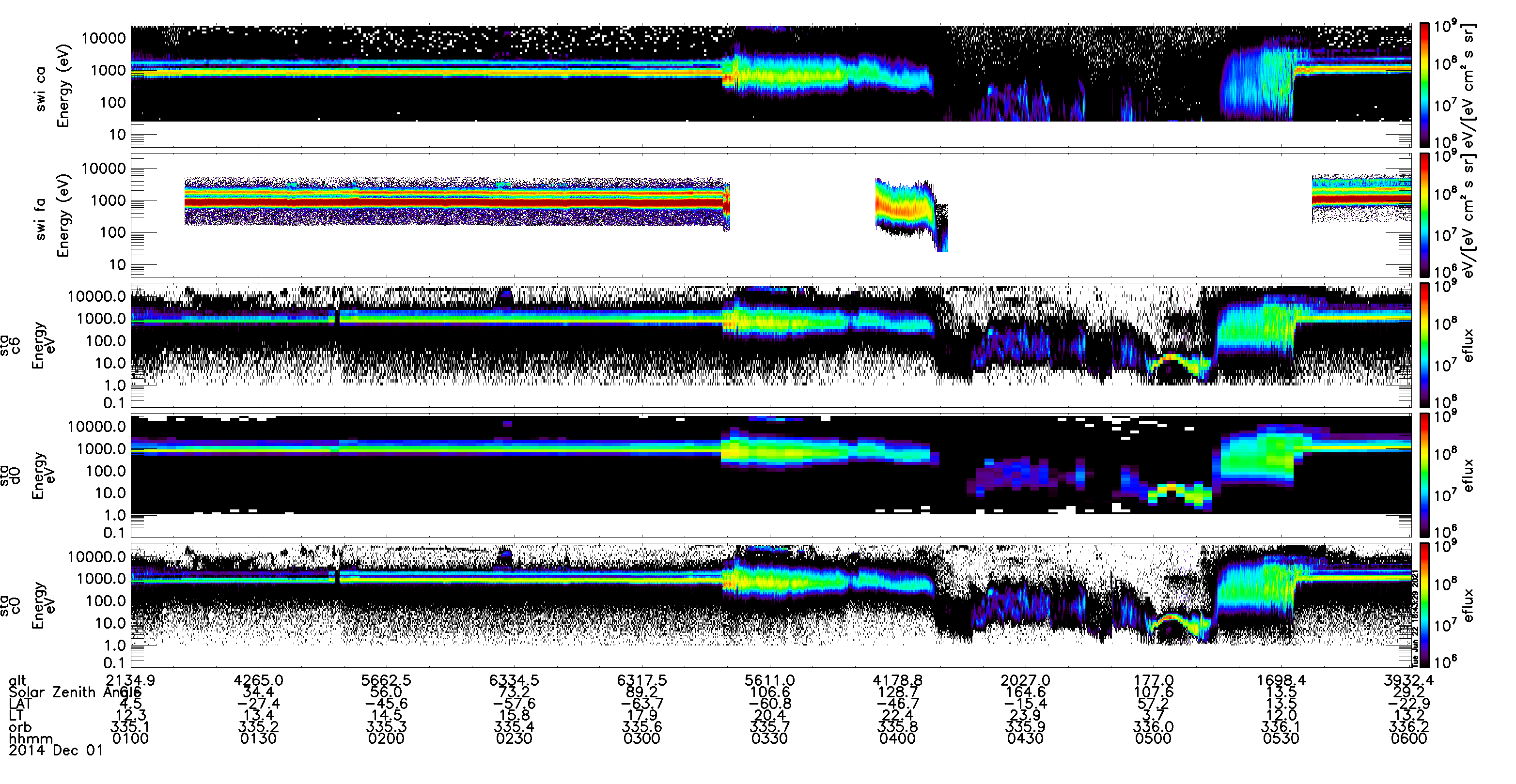 Figure . Comparison of STATIC and SWIA measurements.Here are some additional issues to keep in mind when working with STATIC data. If you treat energy flux properly as a vector, and the differential energy flux is uniform over look direction, then the total integrated energy flux is zero even though the differential energy flux from any one direction is finite. Sometimes we treat energy flux as a scalar – as an average of differential energy flux over some finite field of view. This later quantity is a measure of count rate.  So the first thing to think about is what are the units of energy flux that you are talking about.Note that if you change reference frames, the energy flux vector will change, so it is not an invariant, whereas density is an invariant – at least in the non-relativistic approximation. This is true for both differential and total energy flux – they depend on reference frame.  If the energy flux is all coming from a single direction like the solar wind, then whether you treat it as a scalar or vector doesn't matter much, the numbers come out similar.And then there are complications with measured differential energy flux – which is the average differential energy flux over some finite solid angle. If the energy flux is a narrow beam, then the differential energy flux in a solid angle bin that is larger than the beam will give a value that depends on the size of the solid angle window.Note that the STATIC c0 product has no information about look direction, so it is impossible to properly treat a vector energy flux from c0 without some additional assumptions.NameOrganizationEmailJames P. McFaddenUCB/SSLmcfadden@ssl.berkeley.eduDave MitchellUCB/SSLmitchell@ssl.berkeley.eduAlexandria DeWolfeLASP/SDCalex.dewolfe@lasp.colorado.eduSteve JoyUCLA/PDS/PPIsjoy@igpp.ucla.eduRay WalkerUCLA/PDS/PPIrwalker@igpp.ucla.eduJoe MafiUCLA/PDS/PPIjmafi@igpp.ucla.eduVersionChangeDateAffected portion0.0Template2012-08-240.1First STATIC attempt2014-02-20All1.0Signature Version2014-05-30All1.12015-03-171.2Minor correction2016-11-04Table 19 (Section 6.1.1)1.3Peer review lien resolution version2019-05-151.4Peer review lien resolution version2021-02-12Sections 1.9, 2.5, 2.6, 3, 5.1.1.23; Tables 7, 19; Appendix F1.5Final peer review lien resolution2021-08-16Appendix GItemSection(s)Page(s)AbbreviationMeaningASCIIAmerican Standard Code for Information InterchangeAtmosPDS Atmospheres Node (NMSU, Las Cruces, NM)CCSDSConsultative Committee for Space Data SystemsCDRCalibrated Data RecordCFDPCCSDS File Delivery ProtocolCKC-matrix Kernel (NAIF orientation data)CODMACCommittee on Data Management, Archiving, and ComputingCRCCyclic Redundancy CheckCUUniversity of Colorado (Boulder, CO)DAPData Analysis ProductDDRDerived Data RecordDMASData Management and StorageDPFData Processing FacilityE&POEducation and Public OutreachEDRExperiment Data RecordEUVExtreme Ultraviolet; also used for the EUV Monitor, part of LPW (SSL)FEIFile Exchange InterfaceFOVField of ViewFTPFile Transfer ProtocolGBGigabyte(s)GSFCGoddard Space Flight Center (Greenbelt, MD)HKHousekeepingHTMLHypertext Markup LanguageICDInterface Control DocumentIMInformation ModelISOInternational Standards OrganizationITFInstrument Team FacilityIUVSImaging Ultraviolet Spectrograph (LASP)JPLJet Propulsion Laboratory (Pasadena, CA)LASPLaboratory for Atmosphere and Space Physics (CU)LIDLogical IdentifierLIDVIDVersioned Logical IdentiferLPWLangmuir Probe and Waves instrument (SSL)MAGMagnetometer instrument (GSFC)MAVENMars Atmosphere and Volatile EvolutioNMBMegabyte(s)MD5Message-Digest Algorithm 5MOIMars Orbit InsertionMOSMission Operations SystemMSAMission Support AreaMSEMars Solar Ecliptic Coordinate SystemNAIFNavigation and Ancillary Information Facility (JPL)NASANational Aeronautics and Space AdministrationNGIMSNeutral Gas and Ion Mass Spectrometer (GSFC)NMSUNew Mexico State University (Las Cruces, NM)NSSDCNational Space Science Data Center (GSFC)PCKPlanetary Constants Kernel (NAIF)PDSPlanetary Data SystemPDS4Planetary Data System Version 4PFParticles and Fields (instruments)PPIPDS Planetary Plasma Interactions Node (UCLA)RSRemote Sensing (instruments)SCETSpacecraft Event TimeSDCScience Data Center (LASP)SCLKSpacecraft ClockSEPSolar Energetic Particle instrument (SSL)SISSoftware Interface SpecificationSOCScience Operations Center (LASP)SPESolar Particle EventSPICESpacecraft, Planet, Instrument, C-matrix, and Events (NAIF data format)SPKSpacecraft and Planetary ephemeris Kernel (NAIF)SSLSpace Sciences Laboratory (UCB)STATICSupra-Thermal And Thermal Ion Composition instrument (SSL)SWEASolar Wind Electron Analyzer (SSL)SWIASolar Wind Ion Analyzer (SSL)TBCTo Be ConfirmedTBDTo Be DeterminedUCBUniversity of California, BerkeleyUCLAUniversity of California, Los AngelesURNUniform Resource NameUVUltravioletXMLeXtensible Markup LanguageParameterValueCommentsElectrostatic Analyzer (ESA)Toroidal top-hatΔR/R0.06437.5 mm inner hemisphere radius Analyzer constant7.8Energy/Voltage, 0 to 4 kV HV sweepDeflector Constant6.4Deflector/(Inner Hemisphere) voltage ratio for 45o deflectionEnergy Range0.1 eV to 30 keVAnalyzer Energy Resolution16% ΔE/E measuredMeasurement Energy Resolution11%-16%Ram and Pickup ModesEnergy Sweep Rate0.25 Hz64 energies in 4 sec Deflector Sweep Rate16 Hz16 deflection steps each 61 msInstantaneous Field of View360o x 6o FWHMPlanar w/o deflectionField of View with Deflection360o x 90oConicalSimulation Geometric Factor0.016 cm2-sr-EExcluding grids/posts/efficienciesESA Geometric Factor0.0031 cm2-sr-E0.0044 cm2-sr-EIncluding grids/posts at high energyIncluding fringing fields at low energyESA-TOF Total Sensitivity0.0015 cm2-sr-E0.0010 cm2-sr-E0.0005 cm2-sr-EHighest for molecular H2+ Nominal for H+ He+ N+ N2+ at low energyCO2+  has lowest sensitivityAttenuation Factors1,10,100,1000Selectable attenuation of cold RAM ionsTime-of-Flight AnalyzerPost ESA Acceleration-15 kVCarbon Foil Thickness<1.0 ug/cm2Nominal, varies with anode angle sector (phi)Carbon Foil grid frames333 lines/inch~62% transmissionTOF gap between Start/Stop2.00 cm+/-0.005 cmProton time of flight12 to 7 ns0 to 30 keV initial energyAnode detection resolution22.5oThick Foil500 nm kapton50 nm Al coatingsMCP DetectorsZ-stackAnode Rejection ~25%Cross talk events rejected in electronics Start Efficiency60%-80%Mass dependent, excludes grid frame lossesStop Efficiency20%-60%Mass, molecular, & energy dependentincludes grid frame loss (~62% transmission)ElectronicsPreamp shaping8 nsCFD timing jitter<1 nsTDC resolution<0.2 nsAccumulation time 3.8 msecNo accumulation during energy changesAccumulation intervals per sweep102464 energy x 16 deflection intervalsTypical Data ProductsP1 Energy spectra64E x   2M4 sec resolutionP1 Mass spectra  4E x 64M4 sec resolutionP1 Energy-Mass spectra32E x 32M4 sec @ periapsis, 128 s @ apoapsisP2 Energy-Deflection spectra32E x 16D4 sec @ periapsisP3 Energy-SolidAngle spectra32E x 64Ω4 sec @ periapsisP4 Energy-Mass-Deflector32E x 32M  x   8D16 sec @ periapsis, Ram ModeP4 Energy-Mass-SolidAngle16E x 16M  x 64Ω32 sec @ periapsis, Conic ModeP4 Energy-Mass-SolidAngle32E x   8M  x 64Ω128 sec @ apoapsis, Pickup ModeMass Histogram Array1024 TOF bins4 to 256 sec resolution, 5.8 TOF bins per nsx1x4.0APIDDescriptionRamConicPickupRamConicPickup2AHousekeeping323232323232C064Ex2M4416444C232Ex32MC44Ex64MC632Ex64M4464444C832Ex16D4464444CA16Ex4Dx16A44444CC32Ex32Mx8D6416CD32Ex32Mx8D44CE16Ex16Mx4Dx16A6432CF16Ex16Mx4Dx16A44D032Ex8Mx4Dx16A512128D132Ex8Mx4Dx16A1616D232Ex8Mx16AD332Ex8Mx16AD42Mx4Dx16A164D6Events270027002700270027002700D7Fst HkpD8Rate1444444D9Rate2128128128128128128DARate3444444DB1024M64642564464XML DocumentStewardProduct LIDPDS4 Core Schema, v. 1.13.0.0PDSurn:nasa:pds:system_bundle:xml_schema:pds-xml_schemaPDS4 Core Schematron, v. 1.13.0.0PDSurn:nasa:pds:system_bundle:xml_schema:pds-xml_schemaMAVEN Mission Schema, v. 1.1.1.0PPIurn:nasa:pds:system_bundle:xml_schema:mvn-xml_schemaMAVEN Mission Schematron, v. 1.1.1.0PPIurn:nasa:pds:system_bundle:xml_schema:mvn-xml_schemaParticle Discipline Schema, v. 1.1.0.0PPIurn:nasa:pds:system_bundle:xml_schema:particle-xml_schemaParticle Discipline Schematron, v. 1.1.0.0PPIurn:nasa:pds:system_bundle:xml_schema:particle-xml_schemaAlternate Discipline Schema, v. 1.0.0.0PPIurn:nasa:pds:system_bundle:xml_schema:alt-xml_schemaAlternate Discipline Schematron, v. 1.0.0.0PPIurn:nasa:pds:system_bundle:xml_schema:alt-xml_schemaPDS4 reduction level PDS4 reduction level descriptionMAVEN Processing LevelCODMAC LevelNASA LevelRawOriginal data from an instrument. If compression, reformatting, packetization, or other translation has been applied to facilitate data transmission or storage, those processes are reversed so that the archived data are in a PDS approved archive format.021AReducedData that have been processed beyond the raw stage but which are not yet entirely independent of the instrument.121ACalibratedData converted to physical units entirely independent of the instrument.231BDerivedResults that have been distilled from one or more calibrated data products (for example, maps, gravity or magnetic fields, or ring particle size distributions). Supplementary data, such as calibration tables or tables of viewing geometry, used to interpret observational data should also be classified as ‘derived’ data if not easily matched to one of the other three categories.3+4+2+Collection TypeDescriptionBrowseContains products intended for data characterization, search, and viewing, and not for scientific research or publication.ContextContains products which provide for the unique identification of objects which form the context for scientific observations (e.g. spacecraft, observatories, instruments, targets, etc.).DocumentContains electronic document products which are part of the PDS Archive. DataContains scientific data products intended for research and publication.SPICEContains NAIF SPICE kernels.XML_SchemaContains XML schemas and related products which may be used for generating and validating PDS4 labels.Bundle Logical IdentifierPDS4 Reduction LevelDescriptionData Providerurn:nasa:pds:maven.static.cCalibratedFully calibrated ion velocity distributions, energy spectra, mass spectra, event rates, housekeeping and ground computed physical quantities such as density and temperature. Tables of sensitivity and energy/angle maps included as needed. ITFDateActivityResponsible Team2014-Mar-24Signed SIS deadlineITF2014-Apr-18Sample data products dueITF2014-May to2014-AugPreliminary PDS peer review (SIS, sample data files)PDS2015-Mar-02Release #1: Data due to PDSITF/SDC2015-Marto2015-AprRelease #1: Data PDS peer reviewPDS2015-May-01Release #1: Public releasePDSBundle Logical IdentifierFirst Delivery to PDSDelivery ScheduleEstimated Delivery Sizeurn:nasa:pds:maven.static.cNo later than 6 months after the start of science operationsEvery 3 months600 GBCollection LIDDescriptionurn:nasa:pds:maven.static.c:data.2a_hkphousekeeping dataurn:nasa:pds:maven.static.c:data.c0_64e2m64 energy x 2 mass ion distributions in units of differential energy flux urn:nasa:pds:maven.static.c:data.c2_32e32m32 energy x 32 mass ion distributions in units of differential energy fluxurn:nasa:pds:maven.static.c:data.c4_4e64m4 energy x 64 mass ion distributions in units of differential energy fluxurn:nasa:pds:maven.static.c:data.c6_32e64m32 energy x 64 mass ion distributions in units of differential energy fluxurn:nasa:pds:maven.static.c:data.c8_32e16d32 energy x 16 deflection ion distributions in units of differential energy flux urn:nasa:pds:maven.static.c:data.ca_16e4d16a16 energy x 4 deflection x 16 anode ion distributions in units of differential energy fluxurn:nasa:pds:maven.static.c:data.cc_32e8d32m32 energy x 8 deflection x 32 mass ion distributions in units of differential energy fluxurn:nasa:pds:maven.static.c:data.cd_32e8d32m32 energy x 8 deflection x 32 mass ion distributions in units of differential energy fluxurn:nasa:pds:maven.static.c:data.ce_16e4d16a16m16 energy x 4 deflection x 16 anode x 16 mass ion distributions in units of differential energy fluxurn:nasa:pds:maven.static.c:data.cf_16e4d16a16m16 energy x 4 deflection x 16 anode x 16 mass ion distributions in units of differential energy fluxurn:nasa:pds:maven.static.c:data.d0_32e4d16a8m32 energy x 4 deflection x 16 anode x 8 mass ion distributions in units of differential energy fluxurn:nasa:pds:maven.static.c:data.d1_32e4d16a8m32 energy x 4 deflection x 16 anode x 8 mass ion distributions in units of differential energy fluxurn:nasa:pds:maven.static.c:data.d2_32e16a8m32 energy x 16 anode x 8 mass ion distributions in units of differential energy fluxurn:nasa:pds:maven.static.c:data.d3_32e16a8m32 energy x 16 anode x 8 mass ion distributions in units of differential energy fluxurn:nasa:pds:maven.static.c:data.d4_4d16a2m4 deflection x16 anode x 2 mass ion distributions in units of differential energy fluxurn:nasa:pds:maven.static.c:data.d6_eventsRaw event dataurn:nasa:pds:maven.static.c:data.d7_fsthkpFast housekeepingurn:nasa:pds:maven.static.c:data.d8_12r12 event rates summed over energyurn:nasa:pds:maven.static.c:data.d9_12r64e12 event rates x 64 energyurn:nasa:pds:maven.static.c:data.da_1r1 selected event rate at high resolutionurn:nasa:pds:maven.static.c:data.db_1024tof1024 bin mass histogram in counts urn:nasa:pds:maven.static.c:documentDocuments related to the static.c bundle.Document NameLIDResponsiblilityMAVEN Science Data Management Planurn:nasa:pds:MAVEN:document:sdmpMAVEN ProjectMAVEN STATIC Archive SISurn:nasa:pds:maven.static.c:document:sisSTATIC TeamSTATIC Instrument Paperurn:nasa:pds:maven.static.c:document: instrument_paperSTATIC TeamSample MAVEN STATIC Data Product Labelsurn:nasa:pds:maven.static.c:document:sample-xmlPDS/PPI NodeSTATIC_Mode_Data_Ratesurn:nasa:pds:maven.static:document:static_mode_data_ratesSTATIC TeamField NameData TypeDescriptionepochTT2000UTC time from 01-Jan-2000 12:00:00.000 including leap seconds), stored as an integer in  nanoseconds, time_metDOUBLEMission elapsed time for this data recordtime_ephemerisDOUBLETime used by SPICE program time_unixDOUBLEUnix time (elapsed seconds since 1970-01-01/00:00 without leap seconds) for this data record. This time is the center time of data collection. hkp_rawCDF INT2Housekeeping array of dimension (nhkp) of raw housekeeping values hkpFLOATHousekeeping array of dimension (nhkp) of calibrated housekeeping values calculated from hkp_raw and hkp_convquality_flagCDF INT2Quality flag See Table 17 quality flag for definition Field NameData TypeDescriptionproject_nameSTRING‘MAVEN’spacecraftSTRING‘0’data_nameSTRING‘Housekeeping’apidSTRING‘2a’num_distsCDF INT4Number of measurements or times in the filenhkpCDF INT2Number of housekeeping channels Value=99calib_constantsDOUBLECalibration parameters to convert raw housekeeping value to calibrated housekeeping with dimension (8,nhkp)hkp_labelsSTRINGHousekeeping label string array with dimension nhkpField NameData TypeDescriptionepochTT2000UTC time from 01-Jan-2000 12:00:00.000 including leap seconds), stored as an integer in  nanoseconds, one element per ion distribution time_metDOUBLEMission elapsed time for this data record, one element per ion distribution time_ephemerisDOUBLETime used by SPICE program time_unixDOUBLEUnix time (elapsed seconds since 1970-01-01/00:00 without leap seconds) for this data record, one element per ion distribution. This time is the center time of data collection. time_startDOUBLEUnix time at the start of data collection. time_endDOUBLEUnix time at the end of data collection. time_deltaDOUBLEAveraging time. (time_delta = time_end – time_start). time_integDOUBLEIntegration time. (time_delta / (nenergy*ndef)). validCDF_INT2Validity flag, 1 for valid data, 0 for invalid dataquality_flagCDF INT2Quality flag, Bit 0 – test pulser onBit 1 – diagnostic modeBit 2 - dead time correction >2 flagBit 3 – detector droop correction >2 flagBit 4 – dead time correction not at event timeBit 5 – electrostatic attenuator problemBit 6 – attenuator change during accumulationBit 7 – mode change during accumulationBit 8 – LPW interference with dataBit 9 – high backgroundBit 10 – no background subtraction arrayBit 11 – missing spacecraft potentialBit 12 – inflight calibration incompleteBit 13 – geometric factor problemBit 14 – ion suppression problemBit 15 – 0eprom_verCDF INT2EPROM version number that determines stored Real Time Sequence (RTS) commands and table loads that configure the STATIC instrument and determine energy and angle sweeps.headerCDF INT4Header bytes in data packet – see MAVEN_PF_FSW_021_CTMmodeCDF INT2Mode number1=ram, 2=conic, 3=pickup, 4=scan, 5=eclipse, 6=protect rateCDF INT2Spacecraft telemetry rate – Set to 5 which codes “x4” telemetry rate.  swp_indCDF INT2Index that identifies the energy and deflector sweep look up tables (LUT) for the sensor. swp_ind is an index that selects the following support data arrays: energy, denergy, theta, dtheta, phi, dphi, domega, gf and mass_arr. en_ind ≤ nswpmlut_indCDF INT2Index that identifies the onboard mass look up table (MLUT). mlut_ind is an index that selects the following support data: tof_arr. mlut ≤ nmluteff_indCDF INT2Index that identifies the efficiency calibration table to be used. eff_ind is an index that selects the following support data: eff. eff_ind ≤ neffatt_indCDF INT2Index that identifies the attenuator state (0 = no attenuation, 1 = electrostatic attenuation, 2 = mechanical attenuation, 3 = mechanical and electrostatic attenuation). sc_potFLOATSpacecraft potential magfFLOATMagnetic field vector with dimension (3) in STATIC coordinatesquat_scFLOATQuaternion elements to rotate from STATIC coordinates to Spacecraft coordinates (4)quat_msoFLOATQuaternion elements to rotate from STATIC coordinates to MSO coordinates (4)bins_scCDF INT2Integer array of 1s and 0s with dimension (nbins) Used to identify angle bins that include (value=0) spacecraft surfaces. If nbins=1, then bins_sc is set to 1. Values=0 indicates a solid angle bin with more than 50% blockage by the spacecraft. pos_sc_msoFLOATSpacecraft position in MSO coordinates with dimension (3)bkgFLOATBackground counts array with dimensions (nengery, nbins, nmass) if nbins>1 and dimension (nenergy, nmass) if nbins=1deadFLOATDead-time and detector droop correction array with dimensions (nenergy, nbins, nmass) if nbins>1 and dimension (nenergy, nmass) if nbins=1dataFLOATCounts array with dimensions (nenergy, nbins, nmass) if nbins>1 and dimension (nenergy, nmass) if nbins=1efluxFLOATDifferential energy flux array with dimensions (nenergy, nbins, nmass) if nbins>1 and dimension (nenergy, nmass) if nbins=1eflux = (data-bkg)*dead*/(time_integ*G)G = geom_factor*gf*effField NameData TypeDescriptionproject_nameSTRING‘MAVEN’spacecraftSTRING‘0’data_nameSTRING‘XX YYY’, where XX is the APID and YYY is the array abbreviation (64e2m, 32e32m,… etc.)apidSTRING‘XX’, where XX is the APIDunits_nameSTRING‘eflux’units_procedureSTRING‘mvn_convert_sta_units’ name of IDL routine used for units conversion num_distsCDF INT4Number of measurements or times in the filenenergyCDF INT2Number of energy binsnbinsCDF INT2Number of solid angle binsnmassCDF INT2Number of mass binsndefCDF INT2Number of deflector angle binsnanodeCDF INT2Number of anode binsnattCDF INT2Number of attenuator states –4nswpCDF INT2Number of sweep tables – will increase over mission as new sweep modes are addedneffCDF INT2Number of efficiency arrays – will increase over mission as sensor degradesnmlutCDF INT2Number of MLUT tables – will increase over mission as new modes are developedbinsCDF INT2Array with dimension nbins containing 1 OR 0 used to flag bad solid angle binsenergyFLOATEnergy array with dimension (nswp, nenergy, nbins, nmass) if nbins>1 and dimension (nswp, nenergy, nmass) if nbins=1denergyFLOATDelta Energy array with dimension (nswp,  nenergy, nbins, namss) if nbins>1 and dimension (nswp, nenergy, nmass) if nbins=1thetaFLOATAngle array with with dimension (nswp,  nenergy, nbins, nmass) if nbins>1 and a Scalar if nbins=1dthetaFLOATDelta Angle array with dimension (nswp,  nenergy, nbins, namss) if nbins>1 and a Scalar if nbins=1phiFLOATAngle array with dimension (nswp,  nenergy, nbins, nmass) if nbins>1 and a Scalar if nbins=1dphiFLOATDelta Angle array with dimension (nswp,  nenergy, nbins, nmass) if nbins>1 and a Scalar if nbins=1domegaFLOATDelta Solid Angle array with dimension (nswp, nenergy, nbins, nmass) if nbins>1 and a Scalar if nbins=1gfFLOATGeometric Factor array with dimension (nswp, nenergy, nbins, natt) if nbins>1 and dimension (nswp, nenergy, natt) if nbins=1effFLOATEfficiency array with dimension (neff, nenergy, nbins, nmass) if nbins>1 and dimension (neff, nenergy, nmass) if nbins=1mass_arrFLOATMass array with dimension (nswp, nenergy, nbins, nmass) if nbins>1 and dimension (nswp, nenergy, nmass) if nbins=1. Nominal mass of a mass bin in units of AMUs based on TOF. This array is not integer AMU.tof_arrFLOATTime-of-flight (TOF) array with dimension (nmlut, nenergy, nbins, nmass) if nbins>1 and dimension (nmlut, nenergy, nmass) if nbins=1. Gives average TOF value for mass bins.twt_arrFLOATTime-of-flight Weight (TWT) array with dimension (nmlut, nenergy, nbins, nmass) if nbins>1 and dimension (nmlut, nenergy, nmass) if nbins=1. Gives number of TOF bins in a given mass bin. Used for normalizing a mass spectra. geom_factorFLOATGeometric factor of a single 22.5 degree sectormassFLOATProton mass (0.01044) in units of MeV/c2chargeFLOATProton charge (1)dead_time_1FLOATDead time in ns for processed events. Dead time corrections are generally not necessary. Corrections require use of STATIC APID DA rate packets.dead_time_2FLOATDead time in ns for rejected events. Dead time corrections are generally not necessary. Corrections require use of STATIC APID DA rate packets.dead_time_3FLOATDead time in ns for stop-no-start events. Dead time corrections are generally not necessary. Corrections require use of STATIC APID DA rate packets.Field NameData TypeDescriptionepochTT2000UTC time from 01-Jan-2000 12:00:00.000 including leap seconds), stored as an integer in  nanoseconds, one element per ion distribution time_metDOUBLEMission elapsed time for this data record, one element per ion distribution time_ephemerisDOUBLETime used by SPICE program time_unixDOUBLEUnix time (elapsed seconds since 1970-01-01/00:00 without leap seconds) for this data record, one element per ion distribution. This time is the center time of data collection. validCDF INT2Validity flag, 1 for valid data, 0 for invalid data tdc_1CDF INT2Time-to-Digital Converter (TDC) 1, time of flight from TA-TC.tdc_2CDF INT2Time-to-Digital Converter (TDC) 2, time of flight from TB-TD.tdc_3CDF INT2Time-to-Digital Converter (TDC) 3, position from TA-TB.tdc_4CDF INT2Time-to-Digital Converter (TDC) 4, position from TC-TD.event_codeCDF INT2Event code: bit0-5: A-first, C-first, A-pulse valid, B-pulse valid, C-pulse valid, D-pulse validcyclestepCDF INT2Cycle step (0-1023) during a data accumulation that the event happenedenergyFLOATSensor energy during the eventquality_flagCDF INT2Quality flag See Table 17 quality flag for definition Field NameData TypeDescriptionproject_nameSTRING‘MAVEN’spacecraftSTRING‘0’data_nameSTRING'd6 events’apidSTRING'd6'num_distsCDF INT4Number of measurement times in the filetdc1_convFLOATConversion factor for TDC1 tdc2_convFLOATConversion factor for TDC2tdc3_convFLOATConversion factor for TDC3tdc4_convFLOATConversion factor for TDC4tdc1_offsetFLOATOffset to add from TDC1 before multiplying by tdc1_conv to get TOF in nanosecondstdc2_offsetFLOATOffset to add from TDC2 before multiplying by tdc2_conv to get TOF in nanosecondstdc3_offsetFLOATOffset to multiply by (1-2*A-first) and add to TDC3 before multiplying by tdc3_conv to get POS in nanosecondstdc4_offsetFLOATOffset to multiply by (1-2*C-first) and add to TDC4 before multiplying by tdc4_conv to get POS in nanosecondsan_bin_tdc3CDF INT2Onboard anode bin rejection boundaries used to filter TDC3 event position with dimension 16 anodes x 2 limits (16, 2). (upper/lower limits)Only 8 MSBs are usedan_bin_tdc4CDF INT2Onboard anode bin rejection boundaries used to filter TDC4 event position with dimension 16 anodes x 2 limits (16, 2). (upper/lower limits)Only 8 MSBs are usedms_bias_offsetCDF INT2Onboard mass bias offset array for correcting TDC1 and TDC2 prior to mass bin validation.evconvlutCDF INT2Look up table code for valid events addressed by the TDC pulses (see cmd 0x41 in MAVEN_PF_STATIC_012_FPGA_Specification)timerstCDF INT2Sets dead time for rejected events. Used to assure TDC is completely reset. (see cmd 0x46 in MAVEN_PF_STATIC_012_FPGA_Specification)Field NameData TypeDescriptionepochTT2000UTC time from 01-Jan-2000 12:00:00.000 including leap seconds), stored as an integer in  nanoseconds, one element per ion distribution time_metDOUBLEMission elapsed time for this data record, one element per ion distribution time_ephemerisDOUBLETime used by SPICE program time_unixDOUBLEUnix time (elapsed seconds since 1970-01-01/00:00 without leap seconds) for this data record, one element per ion distribution. This time is the center time of data collection. hkp_rawCDF INT2Housekeeping array of raw housekeeping values hkpFLOATHousekeeping array of calibrated housekeeping valueshkp_indCDF INT2Index (0-23) defines the selected fast housekeeping channel. HKP_IND can be used to select support data.quality_flagCDF INT2Quality flag See Table 17 quality flag for definitionField NameData TypeDescriptionproject_nameSTRING‘MAVEN’spacecraftSTRING‘0’data_nameSTRING‘d7 fsthkp’apidSTRING‘d7’num_distsCDF INT4Number of measurements or times in the filenhkpCDF INT2Number of housekeeping channels - 24calib_constantsDOUBLECalibration conversion parameters to convert raw housekeeping value to calibrated housekeeping with dimension (8,nhkp)hkp_labelsSTRINGHousekeeping label string array with dimension nhkpField NameData TypeDescriptionepochTT2000UTC time from 01-Jan-2000 12:00:00.000 including leap seconds), stored as an integer in  nanoseconds, one element per ion distribution time_metDOUBLEMission elapsed time for this data record, one element per ion distribution time_ephemerisDOUBLETime used by SPICE program time_unixDOUBLEUnix time (elapsed seconds since 1970-01-01/00:00 without leap seconds) for this data record, one element per ion distribution. This time is the center time of data collection. integ_timeDOUBLEIntegration time for rate in secondsvalidCDF INT2Validity flag, 1 for valid data, 0 for invalid data eprom_verCDF INT2EPROM version number that determines stored Real Time Sequence (RTS) commands and table loads that configure the STATIC instrumentheaderCDF INT4Header bytes in data packet – see MAVEN_PF_FSW_021_CTMmodeCDF INT2Mode number1=ram, 2=conic, 3=pickup, 4=scan, 5=eclipse, 6=protect rateCDF INT2Spacecraft telemetry rate – Set to 5 which codes “x4” telemetry rate.  swp_indCDF INT2Index that identifies the energy sweep table (energy) in the support data.  en_ind < nswpratesFLOATRate data for the 12 rate channels with dimension (12) units=counts/squality_flagCDF INT2Quality flag See Table 17 quality flag for definitionField NameData TypeDescriptionepochTT2000UTC time from 01-Jan-2000 12:00:00.000 including leap seconds), stored as an integer in  nanoseconds, one element per ion distribution time_metDOUBLEMission elapsed time for this data record, one element per ion distribution time_ephemerisDOUBLETime used by SPICE program time_unixDOUBLEUnix time (elapsed seconds since 1970-01-01/00:00 without leap seconds) for this data record, one element per ion distribution. This time is the center time of data collection. integ_timeDOUBLEIntegration time for rate in secondsvalidCDF INT2Validity flag, 1 for valid data, 0 for invalid data eprom_verCDF INT2EPROM version number that determines stored Real Time Sequence (RTS) commands and table loads that configure the STATIC instrumentheaderCDF INT4Bytes 12-15 in packet header. See MAVEN_PF_FSW_021_CTM.xls for definition. modeCDF INT2Mode number1=ram, 2=conic, 3=pickup, 4=scan, 5=eclipse, 6=protect rateCDF INT2Spacecraft telemetry rate – Set to 5 which codes “x4” telemetry rate.  swp_indCDF INT2Index that identifies the energy sweep table (ENERGY) in the support data.  EN_IND < NSWPratesFLOATRate data for the 12 rate channels sorted by energy step with dimension (12, 64) units=counts/squality_flagCDF INT2Quality flag See Table 17 quality flag for definitionField NameData TypeDescriptionepochTT2000UTC time from 01-Jan-2000 12:00:00.000 including leap seconds), stored as an integer in  nanoseconds, one element per ion distribution time_metDOUBLEMission elapsed time for this data record, one element per ion distribution time_ephemerisDOUBLETime used by SPICE program time_unixDOUBLEUnix time (elapsed seconds since 1970-01-01/00:00 without leap seconds) for this data record, one element per ion distribution. This time is the center time of data collection. integ_timeDOUBLEIntegration time for rate in secondsvalidCDF INT2Validity flag, 1 for valid data, 0 for invalid data eprom_verCDF INT2EPROM version number that determines stored Real Time Sequence (RTS) commands and table loads that configure the STATIC instrumentheaderCDF INT4 Bytes 12-15 in packet header. See MAVEN_PF_FSW_021_CTM.xls for definition. modeCDF INT2Mode number1=ram, 2=conic, 3=pickup, 4=scan, 5=eclipse, 6=protect rateCDF INT2Spacecraft telemetry rate – Set to 5 which codes “x4” telemetry rate.  swp_indCDF INT2Index that identifies the energy sweep table (energy) in the support data.  en_ind < nswpratesFLOATRate data for 1 selected rate channelunits=counts/srate_channelCDF INT2Rate channel selected (0-11)quality_flagCDF INT2Quality flag See Table 17 quality flag for definitionField NameData TypeDescriptionproject_nameSTRING‘MAVEN’spacecraftSTRING‘0’data_nameSTRING'd8 12r1e' or 'd9 12r64' or 'da 1r64e'apidSTRING'd8' or 'd9' or 'da'num_dists CDF INT4Number of measurements or times in the filenswpCDF INT2Number of energy sweep tables.energyFLOATEnergy array with dimension (nswp, 64) which can be indexed with swp_indnrateCDF INT2Number of rate channels - 12rate_labelsSTRINGRate label string array with dimension nrateField NameData TypeDescriptionepochTT2000UTC time from 01-Jan-2000 12:00:00.000 including leap seconds), stored as an integer in  nanoseconds, one element per ion distribution time_metDOUBLEMission elapsed time (spacecraft clock) for this data record, one element per ion distribution time_ephemerisDOUBLETime used by SPICE program time_unixDOUBLEUnix time (elapsed seconds since 1970-01-01/00:00 without leap seconds) for this data record, one element per ion distribution. This time is the center time of data collection. integ_timeDOUBLEIntegration time for TOF accumulation (sec)validCDF INT2Validity flag, 1 for valid data, 0 for invalid data eprom_verCDF INT2EPROM version number that determines stored Real Time Sequence (RTS) commands and table loads that configure the STATIC instrumentheaderCDF INT4 Bytes 12-15 in packet header. See MAVEN_PF_FSW_021_CTM.xls for definition. modeCDF INT2Mode number1=ram, 2=conic, 3=pickup, 4=scan, 5=eclipse, 6=protect rateCDF INT2Spacecraft telemetry rate – Set to 5 which codes “x4” telemetry rate.  swp_indCDF INT2Index that identifies the energy sweep table (energy) in the support data.  en_ind < nswpdataFLOATAccumulated events binned into time-of-flight channels with dimension (1024) units=countsquality_flagCDF INT2Quality flag See Table 17 quality flag for definitionField NameData TypeDescriptionproject_nameSTRING‘MAVEN’spacecraftSTRING‘0’data_nameSTRING'db 1024m’apidSTRING'db'num_distsCDF INT4Number of measurement times in the fileenergyFLOATEnergy array with dimension (nswp, 64) which can be indexed with swp_indtofFLOATTime of flight value for each TOF bin in nanoseconds. (1024 elements)STATIC teamSTATIC teamSTATIC teamSTATIC teamSTATIC teamNameAddressPhoneEmailEmailJames P. McFaddenSpace Sciences Laboratory, 7 Gauss Way, University of California, Berkeley, CA 94720510-642-9918mcfadden@ssl.berkeley.edumcfadden@ssl.berkeley.eduUCLAUCLAUCLAUCLAUCLANameAddressPhonePhoneEmailDr. Steven Joy
PPI Operations ManagerIGPP, University of California
405 Hilgard Avenue
Los Angeles, CA 90095-1567
USA+001 310
825 3506+001 310
825 3506sjoy@igpp.ucla.eduMr. Joseph Mafi
PPI Data EngineerIGPP, University of California
405 Hilgard Avenue
Los Angeles, CA 90095-1567
USA+001 310
206 6073+001 310
206 6073jmafi@igpp.ucla.eduCodeDescription<inst>3-letter instrument ID<grouping>Three-letter code: options are all, svy, arc for all data, survey data, archive data. Primarily for P&F to divide their survey & archive data at Level 0.<yyyy>4-digit year<mm>2-digit month, e.g. 01, 12<dd>2-digit day of month, e.g. 02, 31<hh>2-digit hour, separated from the date by T. OPTIONAL.<mm>2-digit minute. OPTIONAL.<ss>2-digit second. OPTIONAL.v<xx>2-digit data version: is this a new version of a previous file, though the same software version was used for both? (Likely to be used in the case of retransmits to fill in data gaps)r<yy>2-digit software version: which version of the software was used to create this data product?<descriptor>A description of the data. Defined by the creator of the dataset. There are no underscores in the value..<ext>File type extension: .fits, .txt, .cdf, .png<level>A code indicating the MAVEN processing level of the data (valid values: l1, l2, l3)Instrument name<instrument>IUVSiuvNGIMSngiLPWlpwMAGmagSEPsepSTATICswiSWEAsweSTATICstaP&F packagepfp